Показатели и критерии оценивания компетенций,  шкала оцениванияВведениеМесто прохождения производственной практики: Общество с ограниченной ответственностью  Сергиев Посад «Нефтегаз».Время прохождения практики:  с __________2018 г.  по ______ 2018г.Целью производственной практики является изучение ведения бухгалтерской деятельности ООО СП «Нефтегаз».Для достижения поставленной цели были решены следующие задачи: - изучение  и обобщение действующих нормативно-правовых документов, регулирующих расходов организации как по основном, так и прочим видам деятельности;- изучение специфики организации бухгалтерского учета списания расходов по основным видам деятельности;- изучение первичной документации и регистров бухгалтерского учета формирования себестоимости;- изучение возможным методов формирования себестоимости услуг.ГлаваI. 1. Общее ознакомление с организацией бухгалтерского учета в ООО «СП «Нефтегаз»В соответствии с Федеральным законом «О бухгалтерском учёте» № 402-ФЗ [14] и Положением по ведению бухгалтерского учёта и бухгалтерской отчётности в Российской Федерации, утверждённым приказом Министерства финансов Российской Федерации от 29.07.1998 № 34н, бухгалтерский учёт на предприятии ведёт:бухгалтерская служба как структурное подразделение, возглавляемое главным бухгалтером .ответственность за организацию бухгалтерского учёта и соблюдение законодательства при выполнении хозяйственных операций несёт руководитель организации – директор. Для целей бухгалтерского учета на предприятии ООО СП «Нефтегаз» создана учетная политика, разработанная в соответствии с федеральным законодательством. Под учетной политикой организации понимается совокупность способов ведения бухгалтерского учета: первичного наблюдения, стоимостного измерения, текущей группировки и итогового обобщения фактов хозяйственной деятельности.Основными задачами учетной политики ООО СП «Нефтегаз»  являются формирование набора четких инструкций, положений и методов, которые позволят упорядочить, унифицировать (насколько это возможно), регламентировать основные участки учета, создать единую схему документооборота, систему оценки активов предприятия, сформировать отчетность, верно отражающую имущественное положение хозяйства. Эти задачи решаются путем применения множества способов ведения бухгалтерского учета, к которым относятся: способы группировки и оценки фактов хозяйственной деятельности, погашения стоимости активов, организации документооборота, инвентаризации, применения счетов бухгалтерского учета, системы регистров бухгалтерского учета, обработки информации.Учетная политика организации (приложение 1) формируется главным бухгалтером и утверждается руководителем организации. Основным требованием, предъявляемым к принятой в ООО СП «Нефтегаз»  учетной политике, является то, что она не должна противоречить действующим законодательным и нормативным актам Российской Федерации.В учетной политике утверждаются:рабочий план счетов бухгалтерского учета, содержащий синтетические и аналитические счета, необходимые для ведения бухгалтерского учета в соответствии с требованиями своевременности и полноты учета и отчетности;формы первичных документов, применяемые для отражения фактов хозяйственной деятельности, по которым не предусмотрены типовые формы первичных документов, а также формы документов для внутренней бухгалтерской отчетности;порядок проведения инвентаризации активов и обязательств организации;методы оценки активов и обязательств;правила документооборота и технология обработки учетной информации;порядок контроля над хозяйственными операциями;другие решения, необходимые для организации бухгалтерского учета.Главными задачами бухгалтерского учёта в организации следует считать:формирование достоверной информации о состоянии имущества, обязательств, результатах деятельности;повышение оперативности  и аналитичности бухгалтерской информации о доходах организации в разрезе их видов.Бухгалтерский учёт в организации ведётся: на бумажных носителях и в электронном виде с использованием бухгалтерской программы 1С: Бухгалтерия  8:3.В организации применяется Единый рабочий план счетов бухгалтерского учёта, применяемый в программе 1С. Данный План счетов является обязательным к применению всеми работниками организации.Для отражения имущества в бухгалтерском учёте и отчётности организация производит оценку этого имущества в денежном выражении.Основные правила ведения бухгалтерского учета, и документирование хозяйственных операций соответствуют действующему Положению по ведению бухгалтерского учёта и бухгалтерской отчётности в Российской Федерации с учётом отдельных отраслевых особенностей.Бухгалтерские записи производятся на основании первичных учётных документов, фиксирующих факт совершения хозяйственной операции.Для оформления финансово-хозяйственных операций, по которым не предусмотрены типовые формы первичных учётных документов, организация разрабатывает необходимые формы документов и внутрихозяйственной отчётности на основе ПБУ, методических указаний и инструкций по бухгалтерскому учёту и действующих форм первичной учётной документации. Электронный образец первичного документа имеет силу первичного учётного документа, если он оформлен на бумажном носителе и содержит обязательные реквизиты, установленные Федеральным законом «О бухгалтерском учёте».Синтетический учёт - учёт обобщённых данных бухгалтерского учёта о видах имущества, обязательств и хозяйственных операций по определённым экономическим признакам, который ведётся на синтетических счетах бухгалтерского учёта (ст. 2 Федерального закона от 06.12.2011 № 402-ФЗ «О бухгалтерском учёте»).Синтетический учёт — обобщённое отражение в денежном измерении экономически однородных хозяйственных средств, их источников и хозяйственных процессов. Ведётся на основе синтетических счетов бухгалтерского учёта. Данные аналитического учёта должны соответствовать оборотам и остаткам по счетам синтетического учёта.Регистрами синтетического учёта являются: Главная книга, книга «Журнал-Главная», журналы-ордера. На предприятии ООО СП «Нефтегаз» регистром синтетического учета является оборотно-сальдовая ведомость.Оборотно-сальдовая ведомость — один из основных бухгалтерских документов, содержит остатки на начало и на конец периода и обороты по дебету и кредиту за данный период для каждого счёта, субсчёта.Из оборотно-сальдовой ведомости формируется бухгалтерский баланс путем расчёта сальдо по бухгалтерским счетам и перенесения их в сам баланс. Оборотно-сальдовые ведомости используются для проверки бухгалтерских записей на наличие арифметических ошибок.На предприятии такая ведомость составляется на конец месяца на основании данных по каждому синтетическому счету: остатков на начало месяца (начального, или входящего сальдо), оборотов за месяц и остатков на конец месяца (конечного сальдо). Оборотно-сальдовую ведомость можно составить только по синтетическим счетам либо в разрезе субсчетов. В ведомости записываются все используемые на предприятии синтетические счета. На каждый счет отводится отдельная строка, в которой указывают начальное сальдо, обороты по дебету и кредиту и конечное сальдо. Если по счету не было движения за отчетный период, то указывают только начальное и конечное сальдо. Чтобы проверить, правильно ли составлен оборотно-сальдовый баланс, следует знать такие правила:итог дебетовых начальных сальдо должен равняться итогу кредитовых начальных сальдо;итог дебетовых оборотов за период должен равняться итогу кредитовых оборотов;итог дебетовых конечных сальдо должен равняться итогу конечных кредитовых сальдо. Составление оборотно-сальдовой ведомости в организации основан на применении двойной записи. Двойная запись в бухгалтерском учете позволяет контролировать правильность отражения хозяйственных операций. Поскольку каждая сумма отражена по дебету одного счета и кредиту другого счета, то итог   итогу оборотов по кредиту всех счетов. Если такого равенства нет, то это означает, что в записях по счетам допущены ошибки, которые необходимо найти и исправить. На предприятии ООО СП «Нефтегаз» таких ошибок не наблюдается.Двойная запись является одним из приемов обеспечения постоянного балансового обобщения показателей, отражающих оборот активов организации во взаимосвязи с источниками их формирования.Бухгалтерский учёт имущества (за исключением основных средств), обязательств и хозяйственных операций ведётся в рублях с копейками, без округления. Основные средства учитываются в рублях.Инвентаризация имущества и обязательств проводится в соответствии Федеральным законом «О бухгалтерском учёте» и Методическими указаниями по инвентаризации имущества и финансовых обязательств, утверждёнными приказом Министерства финансов РФ от 13.06.95 № 49 [4]. Сроки проведения инвентаризации устанавливаются приказом руководителя организации. Для проведения инвентаризации создаётся инвентаризационная комиссия, состав которой также утверждается Директором. В ООО СП «Нефтегаз» имеются  положения о структурных подразделениях и должностные инструкции работников. Основные функции структурных подразделений, границы компетентности их менеджеров определяет первый руководитель предприятия.Директор ООО СП «Нефтегаз» направляет и координирует деятельность исполнителей, которые в обязательном порядке должны ему подчиняться и в установленных рамках выполнять все его требования.  Ведение учета финансов в ООО СП «Нефтегаз» осуществляется под руководством Финансового директора, выполняющее стратегическое управление финансами, способствующее эффективному использованию денежных средств, разработку пути повышении эффективности использования финансовых ресурсов. Коммерческий директор планирует долгосрочную и  краткосрочную прибыль, ведет управление и контроль за выполнением текущих задач отдела продаж, определяет маркетинговую политику ООО СП «Нефтегаз», взаимодействует с ключевыми клиентами и партнерами.Бухгалтерия компании представлена в лице главного бухгалтера, на которого возложена согласно должностной инструкции помимо ведения бухгалтерского учета.2. Учет денежных средств, расчетных и кредитных операций2.1 Учет кассовых операций и денежных документовСогласно ст. 15.1 КоАП РФ [3] превышение данного предельного размера является административным правонарушением и влечет наложение административного штрафа:на должностных лиц учреждения в размере от 40 до 50 минимальных размеров оплаты труда;на юридических лиц - от 400 до 500 минимальных размеров оплаты труда.Прием в кассу ООО СП «Нефтегаз» наличных денежных средств производится согласно первичным учетным документам - квитанциям и приходным кассовым ордерам.Выдача наличных денежных средств из кассы компании производится по расходным кассовым ордерам, а в случае выдачи денежных средств в подотчет нескольким лицам применяется Ведомость на выдачу денег из кассы подотчетным лицам.Документы на выдачу денег должны быть подписаны руководителем, главным бухгалтером предприятия или лицами на это уполномоченными. Выдача денег кассиром и раздатчиком по одной ведомости запрещается.В тех случаях, когда на прилагаемых к расходным кассовым ордерам документах, заявлениях, счетах и т.д. имеется разрешительная надпись руководителя предприятия, его подпись на расходных кассовых ордерах необязательна.Заработную плату, пенсии, пособия по временной нетрудоспособности, премии выдают из кассы не по кассовым ордерам, а по платежным или расчетно-платежным ведомостям, подписанным руководителем организации и главным бухгалтером. На титульном листе платежной ведомости делается разрешительная надпись о выдаче денег с подписями руководителя и главного бухгалтера предприятия или лиц, на это уполномоченных.Лимит остатка кассы определена исходя из объемов налично-денежного оборота ООО СП «Нефтегаз» с учетом особенностей режима его деятельности, порядка и сроков сдачи наличных денежных средств в банки, обеспечения сохранности. Выдача наличных денег под отчет на расходы, связанные со служебными командировками, производится в пределах сумм, причитающихся командированным лицам на эти цели.Лица, получившие наличные деньги под отчет, обязаны не позднее трех рабочих дней по истечении срока, на который они выданы, или со дня возвращения их из командировки предъявить в бухгалтерию предприятия отчет об израсходованных суммах и произвести окончательный расчет по ним.Выдача наличных денег под отчет производится при условии полного отчета конкретного подотчетного лица по ранее выданному ему авансу.Передача выданных под отчет наличных денег одним лицом другому запрещается.Все поступления и выдачи наличных денег ООО СП «Нефтегаз» учитывает в кассовой книге.Ответственность за сохранность денег и других ценностей, находящихся в кассе, несет кассир. Для учета движения наличных денег в кассе используется активный счет 50 «Касса». Сальдо по дебету показывает остаток наличных денег в кассе на начало дня. Оборот по дебету — сумму поступивших денег в отчетном периоде, а оборот по кредиту — расход или выплату денег.К счету 50 «Касса» открываются следующие субсчета:50 /1 «Касса предприятия»;50/2 «Операционная касса»;50/3 «Денежные документы».Основные корреспонденции счетов по учету денежных средств в кассе:Рассмотрим операции по кассе(или с наличными денежными средствами). Так, 25 тысяч рублей по ПКО № 2436 поступили денежные средства в кассу от ООО "Сигнал" через М.В. Сотникову (приложение 2). В бухгалтерии на основании ПКО номер 2436 были сделаны записи Дт 50 Кт 62 сумму 25 000 руб.Так, 800 рублей по ПКО № 2435 поступили денежные средства в кассу от  Петрова Игоря Николаевича (приложение 3). В бухгалтерии на основании ПКО номер 2435 были сделаны записи Дт 50 Кт 71 сумму 800 руб.Так, 134 000 рублей по ПКО № 2410 получены наличные денежные средства в банке  по денежному чеку для выплаты заработной платы и командировочных расходов за август (приложение 4). В бухгалтерии на основании ПКО номер 2410 были сделаны записи Дт 50 Кт 51 сумму 134 0000 руб.2.2. Учет операций по расчетным счетам в банкахПервичным документом для осуществления безналичных расчетов является платежное поручение, под которым понимается поручение банку перечислить денежные средства с расчетного счета организации-плательщика на расчетный счет организации-получателя. Платежные поручения имеют единую форму для всех видов перечислений. В них указываются следующие обязательные реквизиты: наименование организации-получателя, номер расчетного счета, сумма, основание (договор, счет-фактура), цель (назначение платежа), очередность, дата платежа.При наличии на счете денежных средств, сумма которых достаточна для удовлетворения всех требований, предъявленных к счету, списание этих средств со счета осуществляется в порядке поступления распоряжений клиента и других документов на списание.Прием наличных денежных средств на расчетный счет из кассы организации осуществляется на основании объявления на взнос наличными, которое является письменным приказом владельца счета и составляется в одном экземпляре.Выдача наличных денежных средств организации на определенные цели производится на основании денежного чека. Денежный чек является распоряжением владельца счета банку выдать указанную в нем сумму наличных денежных средств.Учет операций по расчетному счету ведется на счете 51 «Расчетные счета», по дебету которого отражается поступление денежных средств, а по кредиту – их выбытие (перечисление, снятие).Основания для отражения операций по счету 51 – выписки с расчетного счета, которые банк выдает организации ежедневно (или периодически в установленные им сроки). К выписке прилагаются документы, подтверждающие выполнение операций, нашедших в ней отражение. Выписка является копией (вторым экземпляром) лицевого счета, который банк ведет по расчетному счету ООО СП «Нефтегаз».В ней указывается остаток денежных средств на расчетном счете на начало текущего дня, а также их поступление, выбытие и остаток на конец дня. Банковская выписка – единственное основание для отражения в бухгалтерском учете движения денежных средств на расчетном счете.Полученные из банка выписки проверяются и обрабатываются (подбираются оправдательные документы, указываются корреспондирующие счета). Выписки являются основанием для отражения операций по расчетному счету в регистрах бухгалтерского учета по счету 51 «Расчетные счета».Бухгалтерские записи по учету движения денежных средств на расчетном счете представлены в табл. 2.1.Таблица 2.1 - Операции по учету движения денежных средств на расчетном счете ООО СП «Нефтегаз»Так, 42 000 рублей по платежному поручению № 73054 от 07.09.2018 оплачены денежные средства за товар поставщику ООО «Синема» по счету №255 от 06.09.2018 (приложение 5). В бухгалтерии на основании платежного поручения  номер 73054 были сделаны записи Дт 60 Кт 51 сумму 42 0000 руб.2.3 Учет операций на валютных и специальных счетах в банкахДля хранения средств в иностранной валюте и операций, связанных с расчетами организации в учреждениях банков, открывают валютный счет. Валютный счет открывают организации, находящиеся на хозрасчете, имеющие самостоятельный баланс, основные и оборотные средства.Для открытия валютного счета в банк необходимо представить такие же документы, как и при открытии расчетного счета.Иностранная валюта в бухгалтерии учитывается на активном счете 52 «Валютные счета». Счет 52 «Валютные счета» предназначен для обобщения информации о наличии и движении денежных средств в иностранных валютах на валютных счетах организации, открытых в банках.Поступление денежных средств в иностранных валютах на валютные счета отражается по дебету счета 52 «Валютные счета» и кредиту счетов 50 «Касса», 62 «Расчеты с покупателями и заказчиками», 90 «Доходы и расходы по текущей деятельности» и других счетов. Списание денежных средств в иностранных валютах с валютных счетов организации отражается по дебету счетов 50 «Касса», 57 «Денежные средства в пути», 60 «Расчеты с поставщиками и подрядчиками» и других счетов и кредиту счета 52 «Валютные счета».Аналитический учет по счету 52 «Валютные счета» ведется по каждому валютному счету.В ООО СП «Нефтегаз» нет валютных счетов. 2.4 Учет движения денежных средств в путиСчет 57 «Переводы в пути» предназначен для обобщения информации о движении денежных средств (переводов) в валюте Российской Федерации и иностранных валютах в пути, т.е. денежных сумм (преимущественно выручка от продажи товаров организаций, осуществляющих торговую деятельность), внесенных в кассы кредитных организаций, сберегательные кассы или кассы почтовых отделений для зачисления на расчетный или иной счет организации, но еще не зачисленные по назначению.Простыми словами, если деньги из кассы уже изъяты, но на расчетный счет еще не поступили, то открывается счет 57. Обычно такие операции превышают срок в один банковский день. Хозяйственные операции по счету 57 могут быть отражены следующими проводками:Д-т 57 К-т 50 – денежные средства переданы инкассатору или по почте для перечисления на расчетные или специальные счета.Д-т 51 К-т 57  – денежные средства, числящиеся в пути, поступили на расчетный счет организации.Основанием для принятия к учету по счету 57 "Переводы в пути" сумм (например, при сдаче выручки от продажи) являются:квитанции кредитной организациисберегательной кассыпочтового отделениякопии сопроводительных ведомостей на сдачу выручки инкассаторам и т.п.3. Учет расчетов3.1 Учет расчетов с поставщиками и подрядчиками, с покупателями и заказчикамиОбязательства по расчетам с поставщиками и подрядчиками возникают между организациями по сделкам, оформленным договорами купли-продажи, к которым относится и договор поставки. По содержанию указанные договоры должны соответствовать требованиям, сформулированным статьями 455, 506 и другими ГК РФ. Отметим, что для формирования учетной информации особое значение имеют сведения о поставках: наименование товара, его количество, цена, формы расчетов, сроки поставки и ее оплаты, условия транспортировки, момент перехода права собственности на приобретенные товары, материалы и другое имущество от продавца к покупателю.Для учета расчетов за поступившие материалы, товары, выполненные работы и услуги предназначен счет 60 «Расчеты с поставщиками и подрядчиками», по дебету, которого отражаются суммы исполнения обязательств перед поставщиками и подрядчиками за поставленные материальные ценности и оказанные услуги, а также выданные авансы в корреспонденции со счетами учета денежных средств (50 «Касса», 51 «Расчетные счета» и др.), по кредиту – образование задолженности перед другими юридическими лицами в корреспонденции с дебетом счетов материально-производственных запасов (10 «Материалы») и соответствующих затрат (20 «Основное производство», 44 «Издержки обращения» и др.).Так, 45 000 рублей по акту выполненных работ № 105 от 31.08.2018 выставлены ООО СП «Нефтегаз» за продвижение веб сайта (приложение 6). В бухгалтерии на основании акта выполненных работ  номер 105 были сделаны записи Дт 44 Кт 60 на сумму 45 0000 руб.Основанием для принятия на учет кредиторской задолженности перед поставщиками являются расчетные документы (счета, счета-фактуры) и документы, свидетельствующие о факте свершения сделки (товарно-транспортные накладные, приходные ордера, приемные акты, акты о выполнении работ и услуг и др.).Основными реквизитами счета-фактуры являются: номер документа и дата его составления, сведения о поставщике (наименование поставщика товаров, его юридический адрес, соответствующий учредительным документам, идентификационный номер и др.), сведения о грузоотправителе с указанием полного почтового адреса, если поставщик и грузоотправитель не являются одним и тем же юридическим лицом; сведения о покупателе товаров (наименование покупателя, его юридический адрес, идентификационный номер и др.); сведения об условиях поставки, включая транспортировку груза, формы расчетов за поставку (в безналичном порядке, расчеты наличными через кассу, расчеты векселями, в порядке обменных операций, предварительной оплаты и т. д.); сведения о реализованных товарах, работах и услугах (наименование товаров, их технические параметры, типы, размеры, номера моделей; единица измерения, количество, цена товара по договору за единицу измерения без НДС и с учетом НДС, стоимость товара, включая НДС, и стоимость товара без НДС). Не менее важным обстоятельством образования задолженности у ООО СП «Нефтегаз» перед поставщиками считается момент перехода права собственности на приобретаемое имущество от поставщика к покупателю. В соответствии с установленным порядком учетные данные о продаже продукции формируются по моменту ее отчуждения, т. е. «по отгрузке», что означает переход права собственности на отгруженную продукцию к покупателю. Согласно принципу имущественной обособленности, предусмотренному ПБУ 1/2008 «Учетная политика организации», имущество, находящееся в собственности организации, должно быть отражено в ее балансе. Из этого следует, что обязательства по расчетам с поставщиками и подрядчиками должны быть отражены организацией в следующих случаях: при поступлении непосредственно на склад организации товарно-материальных ценностей или приемке оказанных услуг и выполненных работ в соответствии с документами поставщика; при поступлении материалов и оприходовании их без расчетных документов поставщика на их оплату, т. е. имеет место неотфактурованная поставка; при оплате расчетных документов поставщика за материалы, которые до конца месяца не поступили в организацию и находятся в пути или на ответственном хранении у поставщика.Погашение обязательств по расчетам с поставщиками оформляется бухгалтерской записью:Д-т сч. 60 «Расчеты с поставщиками и подрядчиками»К-т счетов 50 «Касса», 51 «Расчетные счета», 52 «Валютные счета», 55 «Специальные счета в банках».По дебету счета 60 отражаются и выданные авансы, которые представляют собой предварительные платежи по сделкам, вытекающие из условий расчетов между участниками договоров. Учет выданных авансов осуществляется обособленно в отдельных регистрах аналитического учета с целью получения информации о расчетах с конкретными поставщиками и контроля за их состояниями. Суммы выданных авансов перечисляются по платежному поручению с расчетного и других счетов в банках. Эти операции оформляются бухгалтерской записью:Д-т сч. 60 «Расчеты с поставщиками и подрядчиками»К-т счетов 50 «Касса», 51 «Расчетные счета»,  55 «Специальные счета в банках» и др.Перечисленные авансы поставщикам и подрядчикам учитываются по дебету этого счета до тех пор, пока не будут полностью выполнены и документально оформлены поставка материально-производственных запасов или объем предусмотренных договором работ и услуг. За полученные товары и выполненные работы, подтвержденные документально, возникает задолженность перед поставщиками и подрядчиками, которая уменьшается на сумму ранее выданных авансов.Все расчёты с покупателями и заказчиками в ООО СП «Нефтегаз» производятся только по безналичному расчёту. Например, если покупатель осуществляет оплату товара, то делает это путём перечисления денежных средств на расчётный счёт поставщика в течение четырнадцати календарных дней после получения покупателем товара и подписания накладной на соответствующую партию товара, на основании счета-фактуры.В соответствии с Планом счетов, учет расчетов с покупателями и заказчиками ведется на счете 62 «Расчеты с покупателями и заказчиками». На счете 62 также отражаются авансы полученные.Построение аналитического учета должно обеспечивать возможность получения необходимых данных по:покупателям и заказчикам по расчетным документам, срок оплаты которых не наступил;покупателям и заказчикам по не оплаченным в срок расчетным документам;авансам полученным;векселям, срок поступления денежных средств по которым не наступил;векселям, дисконтированным (учтенным) в банках;векселям, по которым денежные средства не поступили в срок.Аналитический учет по счету 62 ведется по каждому предъявленному покупателям счету, а при расчетах плановыми платежами - по каждому покупателю и заказчику. Аналитический учет по каждому покупателю ведется в ведомости. В конце месяца данные по счету 62 переносятся в журнал-ордер, а из него - в Главную книгу. Федеральный закон от 20.04.2014 № 81-ФЗ [15] ввел некоторые изменения в Налоговый кодекс РФ, согласно которым все плательщики НДС, за исключением посредников, перестанут вести журнал учета счетов-фактур.Данная поправка действует с 1 января 2015 года. А связано это с тем, что с 2015 года в декларацию по НДС стала входить вся информация из книг покупок и продаж. Поэтому необходимость составлять журнал отпадет. В соответствии с п. 1 ст. 146 Налогового кодекса РФ, реализация товаров (работ, услуг) на территории России признается объектом обложения НДС.Данные объекты считаются реализованными в том случае, если право собственности на них перешло от продавца к покупателю или право собственности на результаты выполненных работ (оказанных услуг) перешло от исполнителя к заказчику.Начислять НДС к уплате в бюджет нужно в случаях со всеми операциями, которые признаются объектами налогообложения и момент определения налоговой базы которых относится к соответствующему налоговому периоду.Согласно п. 1 ст. 167 Налогового кодекса РФ, моментом определения налоговой базы в целях расчета НДС следует называть самую раннюю из следующих дат:день отгрузки (передачи) товаров (работ, услуг);день оплаты, частичной оплаты в счет предстоящих поставок товаров (выполнения работ, оказания услуг).Следовательно, и НДС к уплате в бюджет назначают либо в день отгрузки (передачи) товаров (работ, услуг), либо в день их оплаты - в зависимости от того, какое из этих событий произошло раньше. Если организация отгрузила покупателю товары, то по этой операции она должна начислить НДС.В соответствии с п. 2 ст. 153 Налогового кодекса РФ [6], определяя налоговую базу по НДС, выручка от реализации товаров (работ, услуг) следует определять исходя из всех доходов организации, связанных с расчетами по оплате этих товаров (работ, услуг).В общем случае определять выручку от реализации товаров (работ услуг) необходимо исходя из цен, установленных в договоре с покупателем (заказчиком). По умолчанию считается, что эти цены соответствуют рыночным.Если же организация реализует товары, заключая срочные сделки, налоговую базу по НДС им нужно определять исходя из стоимости этих товаров (работ, услуг), указанной непосредственно в договоре.Надлежит учесть, что она не должна быть ниже их стоимости, рассчитанной исходя из рыночных цен, действующих на дату отгрузки (передачи) товаров (работ, услуг) либо на дату их оплаты, - в зависимости от того, какое из этих событий произошло раньше.3.2. Учет прочих расчетовООО СП «Нефтегаз» имеет право приобретать заёмные средства на условиях беспроцентного займа, применяет для этого счёт 66 «Расчёты по краткосрочным кредитам и займам», субсчёт 03 «Краткосрочные займы» и предоставлять беспроцентные займы, для этого применяет счёт 58 «Финансовые вложения», субсчёт 03 «Предоставленные займы».На счете 66 «Расчеты по краткосрочным кредитам и займам» отражается информация о состоянии кредитов и займов, полученных организацией на срок не более 12 месяцев в российской или иностранной валюте.Суммы полученных краткосрочных кредитов и займов отражаются по кредиту счета 66 «Расчеты по краткосрочным кредитам и займам» и дебету счетов: 50 «Касса», 51 «Расчетные счета».ООО СП «Нефтегаз» может заключить с иной организацией договор коммерческого займа, на основании которого одни организации предоставляют другим отсрочку уплаты денежных средств за проданные товары, выполненные работы, оказанные услуги. Суммы краткосрочных коммерческих займов, полученные на оплату счетов поставщиков, отражаются по кредиту счета 66 «Расчеты по краткосрочным кредитам и займам» и дебету счета 60 «Расчеты с поставщиками и подрядчиками». Выполнение обязательства по договору займа (оплата счета поставщика) отражается в бухгалтерском учете займополучателя по дебету счета 66 «Расчеты по краткосрочным кредитам и займам» и кредиту счета 51 «Расчетные счета». Налог в соответствии со ст. 8 Налогового кодекса — это обязательный, индивидуально безвозмездный платеж, взимаемый с организаций и физических лиц в форме отчуждения принадлежащих им на праве собственности, хозяйственного ведения или оперативного управления денежных средств в целях финансового обеспечения деятельности государства и (или) муниципальных образований.Характерные черты налога как платежа исходя из положений п. 1 ст. 8 Налогового кодекса РФ, следующие:обязательность;индивидуальная безвозмездность;отчуждение денежных средств, принадлежащих организациям и физическим лицам на праве собственности, хозяйственного ведения или оперативного управления;направленность на финансирование деятельности государства или муниципальных образований.Так как ООО СП «Нефтегаз» использует общую систему налогообложения (ОСНО), то обязано выплачивать следующие налоги:Налог на имущество предприятий;Налог на добавленную стоимость;Налог на прибыль организаций;Транспортный налог;Сдача деклараций и оплата налогов производится в строго определённое время, установленное налоговым законодательством. Обязательные страховые взносы начисляются в три внебюджетных фонда: Пенсионный (ПФР), Медицинский (ФФОМС) и Фонд социального страхования (ФСС). Суть обязательного страхования в следующем. Плательщик делает регулярные платежи, а фонд при наступлении страхового случая производит установленные законом выплаты. Например, при достижении человеком пенсионного возраста ПФР начисляет ему пенсию, в случае болезни ФСС выплачивает пособие по больничному листу и проч. Виды обязательных страховых взносов.Существует четыре вида страховых взносов:пенсионные взносы (взносы в ПФР). Они делятся на две части: взносы на страховую часть пенсии и взносы на накопительную часть пенсии.медицинские взносы (взносы в ФФОМС).взносы в ФСС на обязательное соцстрахование на случай временной нетрудоспособности и в связи с материнством. За счет этих взносов Фонд соцстраха выплачивает пособия по больничным листам и декретные пособия.взносы в ФСС по страхованию от несчастных случаев на производстве и профзаболеваний. Неофициальное их название — взносы «на травматизм».Зачисления в ПФ РФ, ФФОМС и ФСС (первые три взноса) регулируются Федеральным законом от 24.07.09 № 212 «О страховых взносах в Пенсионный фонд Российской Федерации, Фонд социального страхования Российской Федерации, Федеральный фонд обязательного медицинского страхования и территориальные фонды обязательного медицинского страхования». Начисление и уплата взносов «на травматизм» регулируется Федеральным законом от 24.07.98 № 125-ФЗ [16].Кто платит страховые взносы:организации, которые начисляют зарплату сотрудникам и (или) выплачивают вознаграждение подрядчикам – физическим лицам;индивидуальные предприниматели, которые начисляют зарплату наемным работникам и (или) выплачивают вознаграждение подрядчикам – физическим лицам;физические лица без статуса ИП, которые начисляют зарплату наемным работникам и (или) выплачивают вознаграждение подрядчикам – физическим лицам;индивидуальные предприниматели и лица, занимающиеся частной практикой (адвокаты, нотариусы и проч.); то есть те, кто трудится «на себя», а не на работодателя.Взносы в основном начисляются на выплаты сотрудникам. Работодатели-организации и работодатели-ИП начисляют взносы на выплаты, сделанные в адрес работников в рамках трудовых договоров. К таким выплатам относится, прежде всего, заработная плата, премии по итогам работы за месяц, квартал или год, а также отпускные и компенсация за неиспользованный отпуск.Страховые взносы признаются расходами по обычным видам деятельности (п. 8 ПБУ 10/99 «Расходы организации», утв. приказом Минфина России от 6 мая 1999 г. № 33н) [9]. Отражать соответствующие суммы на счетах необходимо в последний день месяца, за который они начисляются. Фиксируются суммы взносов на счете 69 «Расчеты по социальному страхованию и обеспечению». Для этого к счету 69 вам необходимо открыть субсчета: 69-1 «Расчеты по социальному страхованию»; 69-2 «Расчеты по пенсионному обеспечению»; 69-3 «Расчеты по обязательному медицинскому страхованию». Субсчет 69-1 разбиваются на два субсчета второго порядка: 69-1-1 «Расчеты с Фондом социального страхования РФ по страховым взносам»; 69-1-2 «Расчеты с Фондом социального страхования РФ по взносам на социальное страхование от несчастных случаев на производстве и профессиональных заболеваний». Для учета взносов к субсчету 69-2 «Расчеты по пенсионному обеспечению» также нужно открыть субсчета второго порядка: 69-2-1 «Расчеты по страховой части трудовой пенсии»; 69-2-2 «Расчеты по накопительной части трудовой пенсии». Совокупная величина страховых тарифов составляет 30%, структура тарифов следующая:ПФР-22%;ФСС РФ - 2,9%;ФФОМС - 5,1%.После начисления заработной платы нужно сразу же отразить начисление страховых взносов во внебюджетные фонды и взносов на обязательное страхование от несчастных случаев на производстве и профзаболеваний следующими проводками: Дт 20 (08, 23, 25, 26, 29, 44, 91-2, 96, 97) Кт 69-1-1 – начислены страховые взносы во внебюджетные фонды с заработной платы работников в части, подлежащей перечислению в Фонд социального страхования; Дт 20 (08, 23, 25, 26, 29, 44, 91-2, 96, 97) Кт 69-1-2 – начислены взносы на страхование от несчастных случаев на производстве и профзаболеваний с заработной платы работников; Дт 20 (08, 23, 25, 26, 29, 44, 91-2, 96, 97) Кт 69-3 – начислены страховые взносы во внебюджетные фонды с заработной платы работников в части, подлежащей перечислению в Федеральный фонд обязательного медицинского страхования. Начисление взносов на обязательное пенсионное страхование в учете отражают следующими проводками: Дт 20 (08, 23, 25, 26, 29, 44, 91-2, 96, 97) Кт 69-2-1 – начислены взносы на страховую часть пенсии; Дт 20 (08, 23, 25, 26, 29, 44, 91-2, 96) К 69-2-2 – начислены взносы на накопительную часть пенсии. Непосредственное перечисление средств во внебюджетные фонды отражается по дебету счета 69: Дт 69-1, 69-2, 69-3 Кт 51 – перечислены страховые взносы во внебюджетные фонды.Если ООО СП «Нефтегаз» необходимо выдать своим работником наличные денежные средства на расходы, связанные с деятельностью организации, то пользуются счетом учета расчетов с подотчетными лицами — 71. Выдача денег под отчет сотрудникам сопровождается выполнением ряда проводок и оформлением документа авансовый отчет. В Плане счетов для цели отражения взаиморасчетов с лицами, которым выдаются денежные средства под отчет, предусмотрен счет 71 «Расчеты с подотчетными лицами».Подотчетные лица — это работники ООО СП «Нефтегаз», которым выданы деньги с условием предоставления отчета об их использовании. В качестве отчета выступает авансовый отчет, заполненный по форме АО-1.Для получения подотчетной суммы работник должен написать заявление в произвольной форме. Это заявление должно быть в обязательном порядке заверено руководителем ООО СП «Нефтегаз», также руководитель должен сделать на заявлении отметку о размере подотчетной суммы, которую необходимо выдать данному сотруднику, и о сроке, на который она выдается.Запрещено выдавать подотчетные суммы работнику, не отчитавшемуся по ранее полученным деньгам. Запрещено передавать подотчетные суммы от одного работника другому. Ограничений по сумме, которая может быть выдана работнику под отчет, нет.Денежные средства выдаются работнику безналичными путем перечисления на личный расчетный счет работника, ведь это имеет ряд своих преимуществ, особенно, если сотрудник находится вдали от организации.В бухгалтерском учете проводка по выдаче наличных денежных средств подотчетному лицу выглядит следующим образом Д71 К50. Выдача подотчетной суммы безналичными денежными средствами учитывается проводкой Д71 К51.Работник, получивший подотчетную сумму, должен за нее отчитаться, предоставив авансовый отчет с приложенными документами, подтверждающими расходы. Если деньги выданы на командировку, то сумма, истраченная на командировочные расходы, включается в себестоимость продукции, при этом счёт 71 корреспондирует со счетами 20 «Основное производство», 26 «Общехозяйственные расходы», 44 «Расходы на продажу» (проводки Д20, 26, 44 К71).Сумма, выданная на командировочные расходы, должна подтвердиться отчетом не позднее, чем через 3 дня после окончания командировки.Таблица 3.1 – Проводки по счёту 71Так, по авансовому отчету 25 от 05.09.2018 Макаровой И.В. выданы  средства на покупку канцтоваров для бухгалтерии. Стоимость канцтоваров составило 4 тыс. руб. (приложение 7). В бухгалтерии на основании авансового отчета сделаны записи Дт 10 Кт 71 на сумму 4000 руб.4.  Учет материально-производственных запасовК бухгалтерскому учету в качестве материально-производственных запасов принимаются активы (ПБУ 5/01, утв. Приказом Минфина РФ от 09.06.2001 №44н) [10]:используемые в качестве сырья, материалов и т.п. при производстве продукции, предназначенной для продажи (выполнения работ, оказания услуг);предназначенные для продажи;используемые для управленческих нужд организации.Основные используемые счета бухгалтерского учета в ООО СП «Нефтегаз» – № 10, 19, 41, 43, 45.По каждой группе (виду) материально-производственных запасов в течение отчетного года применяется один способ оценки.Оценка материально-производственных запасов на конец отчетного периода (кроме товаров, учитываемых по продажной стоимости) производится в зависимости от принятого способа оценки запасов при их выбытии, т.е. по себестоимости каждой единицы запасов, средней себестоимости, себестоимости первых по времени приобретений.Материалы в изучаемой компании учитываются на счете 10 "Материалы" по фактической себестоимости их приобретенияГотовая продукция является частью материально-производственных запасов, предназначенных для продажи (конечный результат производственного цикла, активы, законченные обработкой (комплектацией), технические и качественные характеристики которых соответствуют условиям договора или требованиям иных документов, в случаях, установленных законодательством).Товары являются частью материально-производственных запасов, приобретенных или полученных от других юридических или физических лиц, и предназначены для продажи.Единица бухгалтерского учета материально-производственных запасов выбирается организацией самостоятельно таким образом, чтобы обеспечить формирование полной и достоверной информации об этих запасах, а также надлежащий контроль за их наличием и движением. В зависимости от характера материально-производственных запасов, порядка их приобретения и использования единицей материально-производственных запасов является однородная группа продукции.5.  Учет труда и его оплатыУчетом персонала предприятия занимается бухгалтерия и отдел кадров. Первичными документами по учету численности персонала являются приказы о приеме, увольнении или переводе на другую работу и о предоставлении отпуска.Каждому работнику при приеме на работу присваивается табельный номер. Бухгалтерия на каждого работника открывает лицевой счет для накапливания сведений о заработке. Учет использования рабочего времени ведется в табелях учета использования рабочего времени. Заработная плата начисляется в расчетно-платежной ведомости.Форма оплаты труда в ООО СП «Нефтегаз» – повременная. При повременной оплате труда заработок начисляется за определенное количество отработанного времени с учетом квалификации работника и условий труда. Выплаты производятся только в денежной форме.Для целей бухгалтерского учета зарплата делится на основную и дополнительную.Под основной заработной платой подразумеваются выплаты за отработанное время, за количество и качество выполняемых работ, доплаты, премии и др.Дополнительная заработная плата включает выплаты, предусмотренные законодательством, за непроработанное время: оплата времени отпуска, времени выполнения гособязанностей, перерывов в работе кормящих матерей, льготных часов подростков и т.д.Расчет отпуска. Начисление отпуска - это типичный пример начисления за неотработанное время. В основе расчета за неотработанное время лежит средний заработок.Расчет отпускных осуществляется, исходя из среднего заработка работника за последние 12 месяцев. Для расчета среднедневного заработка, средний заработок сотрудника за месяц делится на 29,4 (среднее количество календарных дней в месяце). То есть может быть рассчитан средний заработок работника за один календарный день, который в последствие умножается на количество календарных дней отпуска.Расчет пособия по временной нетрудоспособности (больничный). Источником пособия по временной нетрудоспособности (больничный) является не себестоимость, а средства фонда социального страхования. Основанием для расчета сумм к оплате является табель учета использования рабочего времени и листок о временной нетрудоспособности (больничный) из лечебного учреждения.Для расчета пособий по временной нетрудоспособности необходимо учитывать страховой стаж сотрудника. Пособие по временной нетрудоспособности выдается в размере:100 % среднего заработка - работникам со страховым стажем 8 и более лет;80 % среднего заработка - работникам со страховым стажем от 5 до 8 лет;60 % среднего заработка - работникам со страховым менее 5 лет.При болезни работнику нужно оплачивать не рабочие, а календарные дни. Пособие по временной нетрудоспособности исчисляется исходя из среднего заработка застрахованного лица, рассчитанного за два предыдущих календарных года. Дневное пособие работника рассчитывается следующим образом: сумма доходов за два предыдущих календарных года делится на 730 (количество календарных дней в двух годах).Бухгалтерия предприятия не только производит начисление заработной платы, но и удержания.В соответствии с законодательством из заработной платы могут производиться следующие удержания:налог на доходы физических лиц - НДФЛ;возмещение материального ущерба, причиненного работниками предприятию;предусмотренные законодательством штрафы;по исполнительным документам;за товары, проданные в кредит;за брак и т.д.Расчет алиментов. Если в бухгалтерию поступил исполнительный документ (решение суда) на уплату алиментов, то из заработка работника нужно удержать указанные в этом документе суммы. Алименты могут быть установлены в твердой сумме или в процентах от зарплаты. Предельный размер удержаний при наличии алиментных обязательств составляет 70 % дохода после вычета НДФЛ. По общему правилу размер алиментов составляет 1/4 от суммы дохода на одного ребенка, 1/3 - на двоих детей, 1/2 - на троих и более детей. По решению суда размер этих долей может быть уменьшен или увеличен судом с учетом материального или семейного положения сторон и иных заслуживающих внимания обстоятельств.Расчет НДФЛ и вычетов по налогу на доходы физических лиц. Основная ставка налога на доходы установлена в размере 13 процентов. По этой ставке физические лица резиденты РФ определяют налог с получаемых доходов по месту работы и других доходов, например, от сдачи квартиры в наём, продажи автомобилей и т.д. Однако, для отдельного ряда случаев предусмотрены другие ставки налога на доходы.Налогооблагаемый доход физического лица уменьшается на сумму предоставляемых налогоплательщику налоговых вычетов. До 2012 г. для всех налогоплательщиков действовал стандартный налоговый вычет в размере 400 рублей за каждый месяц, до месяца, в котором доход, исчисленный с нарастающим итогом с начала года, превысил 20000 руб. С 2012 года этот вычет больше не применяется.Дополнительно налогоплательщику, в зависимости от количества детей предоставляются вычеты на каждого ребенка. С 1 января 2012 года действуют следующие размеры детских вычетов: 1 400 рублей - на первого ребенка, 1 400 рублей - на второго ребенка, 3 000 рублей - на третьего и каждого последующего ребенка. Для вычетов на детей существует ограничение по доходам налогоплательщика. Организация синтетического учета расчетов по оплате труда.Сумма заработной платы к выдаче работнику равна разности между суммами начисленной заработной платы и удержаний из нее. Заработная плата выплачивается работнику по месту работы либо перечисляется по желанию работника на пластиковую карточку или на счет в банке. Заработная плата выплачивается не реже чем каждые полмесяца в день, установленный правилами внутреннего трудового распорядка организации, коллективным или трудовым договором. При совпадении дня выплаты с выходным или нерабочим праздничным днем заработная плата выплачивается накануне этого дня. Оплата отпуска производится не позднее чем за три дня до его начала.Расчеты по оплате труда в организациях учитывают на синтетическом счете 70 «Расчеты с персоналом по оплате труда». Этот счет, как правило, пассивный.По кредиту счета отражаются следующие суммы: оплата труда, причитающаяся работникам. В данном случае приводится фактически начисленная заработная плата за отработанное время, произведенную продукцию в соответствии с ее качеством по установленной системе оплаты труда в организации, т.е. основная заработная плата работников организации. При этом счет 70 «Расчеты с персоналом по оплате труда» корреспондирует со счетами учета затрат отраслей и производств, в которых использован труд работников.Таблица 5.1.  – Типовые корреспонденции по счету 706. Учет затрат на производство и расходов на продажуСогласно ПБУ 10/99 расходы, связанные с изготовлением и продажей продукции (по обычным видам деятельности) группируются по элементам:1. Материальные затраты2. Затраты на оплату труда3. Отчисления на социальные нужды4. Амортизация5. Прочие затратыДля учета прямых затрат предназначен счет 20 "Основное производство", для учета косвенных - счета 25 "Общепроизводственные" и 26 "Общехозяйственные расходы". Прямые расходы, связанные непосредственно с выпуском продукции, выполнением работ и оказанием услуг, списываются на счет 20 "Основное производство" с кредита счетов учета производственных запасов, расчетов с работниками по оплате труда и др. С целью калькуляции себестоимости единицы продукции, прямые расходы необходимо распределять между видами продукции и учитывать на отдельных субсчетах к счету 20. Корреспонденция по счету 20 приведена в таблице.Таблица 6.1 - Журнал проводок по учету затрат на производство продукции.Расходы, связанные с деятельностью вспомогательных производств учитываются на счете 23 "Вспомогательные производства". Прямые расходы непосредственно связаны с деятельностью вспомогательного производства. Они списываются на счет 23 с кредита счетов учета производственных запасов, расчетов с работниками по оплате труда и др. Косвенные расходы связаны с управлением и обслуживанием вспомогательного производства. Они списываются на счет 23 со счетов 25 "Общепроизводственные расходы" и 26 "Общехозяйственные расходы". Расходы по обслуживанию производства могут учитываться на счете 23 без предварительного накапливания на счете 25. Потери от брака списываются на счет 23 "Вспомогательные производства" с кредита счета 28 "Брак в производстве". Вспомогательное производство предназначено для выполнения работ (оказания услуг) для нужд основного производства или для сторонних организаций.Общепроизводственные расходы - это затраты на содержание, организацию и управление производствами (основное, вспомогательное). К ним относятся: расходы по содержанию и эксплуатации машин и оборудования; амортизационные отчисления и затраты на ремонт имущества, используемого в производстве; расходы на отопление, освещение и содержание помещений; арендная плата за помещения; оплата труда работников, занятых обслуживанием производства; другие аналогичные по назначению расходы.Общепроизводственные расходы отражаются по дебету счета 25 "Общепроизводственные расходы" с кредита счетов учета производственных запасов, расчетов с работниками по оплате труда и др. Дт 25 Кт 02,10,60,70,69… учтена сумма общепроизводственных расходов. Расходы, учтенные на счете 25, списываются в дебет счетов 20 "Основное производство", 23 "Вспомогательные производства", порядок распределения организация устанавливает пропорционально прямым затратам производства.Дт 20 Кт 25 списаны общепроизводственные расходы, связанные с деятельностью основного производстваДт 23 Кт 25 списаны общепроизводственные расходы, связанные с деятельностью вспомогательного производстваОбщехозяйственные расходы - расходы, не связанные с производственным процессом. К ним относятся: административно-управленческие расходы; содержание общехозяйственного персонала; амортизационные отчисления и расходы на ремонт основных средств управленческого и общехозяйственного назначения; арендная плата за помещения общехозяйственного назначения; расходы по оплате информационных, аудиторских, консультационных и т.п. услуг; другие аналогичные по назначению управленческие расходы. Общехозяйственные расходы отражаются по дебету счета 26 "Общехозяйственные расходы" с кредита счетов учета производственных запасов, расчетов с работниками по оплате труда, расчетов с другими организациями (лицами) и др. Дт 26 Кт 02,10,60,70,69…учтена сумма общехозяйственных расходов. Общехозяйственные расходы списываются следующим образом: расходы, учтенные на счете 26, списываются в дебет счетов 20 "Основное производство", 23 "Вспомогательные производства".Расходы вспомогательных производств списываются на счет 20 с кредита счета 23 "Вспомогательные производства". Косвенные расходы, связанные с управлением и обслуживанием производства, списываются на счет 20 со счетов 25 "Общепроизводственные расходы" и 26 "Общехозяйственные расходы". Потери от брака списываются на счет 20 с кредита счета 28 "Брак в производстве". По кредиту счета 20 отражаются суммы фактической себестоимости завершенной производством продукции, выполненных работ и услуг. Остаток по счету 20 на конец месяца показывает стоимость незавершенного производства.При этом все прямые и косвенные расходы в конечном итоге отражаются на счете 20 "Основное производство". Прямые расходы списываются на счет 20 "Основное производство" с кредита счетов 10 "Материалы", 70 "Расчеты с персоналом по оплате труда", 69 "Расчеты по социальному страхованию и обеспечению", 60 "Расчеты с поставщиками и подрядчиками" и др.Расходы вспомогательных производств относятся на счет 20 "Основное производство" с кредита счета 23 "Вспомогательные производства". Косвенные расходы переносятся на счет 20 "Основное производство" со счетов 25 "Общепроизводственные расходы" и 26 "Общехозяйственные расходы", потери от брака - со счета 28 "Брак в производстве". Сумма накопленных за месяц общехозяйственных расходов при данном варианте в полном объеме списывается со счета 26 "Общехозяйственные расходы" в дебет счетов 20 "Основное производство", 23 "Вспомогательные производства". Суммы фактической производственной себестоимости продукции, работ, услуг переносятся с кредита счета 20 "Основное производство" в дебет счета 43 "Готовая продукция" или 90 "Продажи".7.  Учет готовой продукцииСуществуют разные виды оценки готовой продукции: по фактической производственной себестоимости, по нормативной (плановой) себестоимости, по договорным ценам, ценам реализации и другим видам цен [1, c. 129]. Для целей бухгалтерского учета организация выбирает методы оценки, руководствуясь ПБУ 5/01 «Учет материально-производственных запасов» [7], а также отраслевыми инструкциями. Основным правилом учета готовой продукции, закрепленным в п. 203 Методических указаний по бухгалтерскому учету материально-производственных запасов [5], является организация учета одновременно в количественном и денежном выражении.Учет готовой продукции по методу фактической производственной себестоимости не всегда возможен, поскольку на конкретную дату сдачи на склад продукции фактические затраты на ее производство могут быть еще не собраны (например, не получены счета за потребленные энергоресурсы, не начислена амортизация по оборудованию). Выходом является использование способа нормативной (плановой) себестоимости, согласно которого обеспечивается отдельный учет отклонений фактической себестоимости продукции от нормативной (плановой). Такие отклонения можно учитывать как с использованием счета 40 «Выпуск продукции (работ, услуг)», так и без него. При учете отклонений на счете 43 «Готовая продукция» остатки готовой продукции на конец отчетного периода отражаются по фактической себестоимости, а при отражении отклонений на счете 40 остатки учитывают по нормативной себестоимости. ПБУ 5/01 остатки готовой продукции разрешает отражать как по фактической, так и по нормативной себестоимости [7]. В случае учета по нормативной себестоимости заранее устанавливается плановая (нормативная) себестоимость готовой продукции. При этом расчеты величины незавершенного производства (НЗП) и запасов готовой продукции производятся в два этапа. В первую очередь выявляют натуральные показатели – остатки на начало и конец отчетного периода, поступление и выбытие ценностей, после этого производится стоимостная оценка данных натуральных остатков по плановой (нормативной) себестоимости. При этом плановая себестоимость может отличаться от фактической, что приводит к отклонениям, которые могут учитываться и, следовательно, влиять на конечный результат деятельности текущего периода по-разному.В ООО СП «Нефтегаз» необходимо совершенствовать учет готовой продукции, при этом целесообразно составлять графики документооборота, разрабатывать учетные номенклатуры и оперограммы. Учетные номенклатуры, формируясь под влиянием хозяйственной деятельности предприятия, характеризуют объекты учета. Использование графика документооборота первичных документов по учету продажи продукции в организации позволит четко распределить функциональные обязанности между работниками относительно создания таких документов, а также правильно и в срок отображать все операции в регистрах бухгалтерского учета.8. Учет основных средств  и нематериальных активовУчёт основных средств ведётся в соответствии с положением по бухгалтерскому учёту ПБУ 6/01 «Учёт основных средств».Основные средства — это средства труда, которые участвуют в производственном процессе, сохраняя при этом свою натуральную форму. Предназначаются для нужд основной деятельности организации и должны иметь срок использования более года. По мере износа, стоимость основных средств уменьшается и переносится на себестоимость с помощью амортизации.К бухгалтерскому учёту основные средства принимаются по первоначальной стоимости, однако в дальнейшем, в бухгалтерском балансе основные средства отражаются по остаточной стоимости. Остаточная стоимость основных средств определяется как разница между первоначальной (восстановительной) стоимостью и амортизационными отчислениями. Учитываются в составе внеоборотных активов.К основным средствам относятся: здания, сооружения, рабочие и силовые машины и оборудование, измерительные и регулирующие приборы и устройства, вычислительная техника, транспортные средства, инструмент, производственный и хозяйственный инвентарь и принадлежности, рабочий, продуктивный и племенной скот, внутрихозяйственные дороги и прочие соответствующие объекты.В составе основных средств учитываются также: капитальные вложения в арендованные объекты основных средств; земельные участки.Объект принимается организацией к бухгалтерскому учету в качестве основных средств, если одновременно выполняются следующие условия:    объект предназначен для использования в производстве продукции, при выполнении работ или оказания услуг, для управленческих нужд организации либо для предоставления организацией за плату во временное владение и пользование или во временное пользование;объект предназначен для использования в течение длительного времени, т.е. срока продолжительностью свыше 12 месяцев или обычного операционного цикла, если он превышает 12 месяцев; организация не предполагает последующую перепродажу данного объекта;   объект способен приносить организации экономические выгоды (доход) в будущем.Аналитический учет основных средств в ООО СП «Нефтегаз»  ведется по отдельным инвентарным объектам основных средств. Основным регистром аналитического учета основных средств являются инвентарные карточки. На лицевой стороне инвентарных карточек указывают: номер объекта; год выпуска (постройки); дату и номер акта о приемке; местонахождение; первоначальную стоимость; норму амортизационных отчислений; сумму начисленной амортизации; внутреннее перемещение; причину выбытия. На оборотной стороне инвентарных карточек указывают сведения о дате и затратах по достройке, дооборудованию, реконструкции и модернизации объекта, выполненных ремонтных работах, а также краткую индивидуальную характеристику объекта.Инвентарные карточки могут использоваться для группового учета однотипных предметов, имеющих одинаковую техническую характеристику, одинаковую стоимость, одинаковое производственно-хозяйственное назначение и поступивших в эксплуатацию в одном календарном месяце.Учет объектов основных средств по месту нахождения осуществляют лица, ответственные за сохранность этих средств.В соответствии с Планом счетов бухгалтерского учета для обобщения информации о наличии и движении основных средств организации предназначен балансовый счет 01 «Основные средства». Синтетический счет 01 «Основные средства» является активным инвентарным счетом и предназначен для обобщения данных о наличии и движении основных средств, находящихся в эксплуатации, запасе, на консервации, в аренде, доверительном управлении, залоге. Кроме того, для организации синтетического учета основных средств применяют счета:02 «Амортизация основных средств» (пассивный счет);08 «Вложения во внеоборотные активы» (активный счет);91 «Прочие доходы и расходы» (активно-пассивный счет).По дебету счета 01 «Основные средства» отражают остаток основных средств на отчетную дату и поступившие основные средства, по кредиту – выбытие основных средств по первоначальной (восстановительной) стоимости.Поступление основных средств записывается по дебету данного счета в корреспонденции со счетом 08 «Вложения во внеоборотные активы».Амортизация по имуществу начисляется с момента принятия в эксплуатацию и фактического использования. Сроком полезного использования основных средств является период, в течение которого использование объекта основных средств приносит экономические выгоды (доход) организации.Срок полезного использования объекта основных средств определяется организацией при принятии объекта к бухгалтерскому учёту. Определение срока полезного использования объекта основных средств производится исходя из нормативных ограничений использования этого объекта, установленных в Постановлении Правительства № 1 от 01.01.2002 г. «О классификации основных средств, включаемых в амортизационные группы» по основным средствам, приобретённым после 01.01.2002 года. По основным средствам, приобретённым до 01.01.2002 года, определение срока полезного использования производится исходя из нормативных ограничений использования этого объекта, установленных в Единых нормах амортизационных отчислений, утверждённых постановлением Совета Министров СССР от 22.10.1990 г. № 1072.Переоценка основных средств в ООО СП «Нефтегаз» не проводится.Амортизация по основным средствам начисляется ежемесячно линейным способом путём применения установленных норм.Изменение первоначальной стоимости основных средств, в которой они приняты к бухгалтерскому учёту, допускается в случаях достройки, дооборудования, реконструкции, передачи (бывшего в употреблении), частичной ликвидации.Стоимость нематериальных активов (НМА) погашается посредством амортизации. Амортизация НМА производится линейным способом исходя из норм, определённых с учётом срока полезного использования, и использованием счёта 05 «Амортизация нематериальных активов». Восстановление объекта основных средств осуществляется посредством ремонта. Ремонт может проводиться хозяйственным или подрядным способом.Различают следующие способы проведения ремонта объектов основных средств.1. Затраты, производимые при ремонте объекта основных средств, отражаются на основании соответствующих первичных учетных документов по учету операций отпуска (расхода) материальных ценностей, начисления оплаты труда, задолженности поставщикам за выполненные работы по ремонту и других расходов.Дебет счета 20 «Основное производство» (23 «Вспомогательные производства», 25 «Общепроизводственные расходы», 26 «Общехозяйственные расходы»)Кредит счета 10 «Материалы», (70 «Расчеты с персоналом по оплате труда», 69 «Расчеты по социальному страхованию и обеспечению», 23 «Вспомогательные производства», 76 «Расчеты с разными дебиторами и кредиторами») – отражены фактические затраты на проведение ремонта основных средств.2. В целях равномерного включения предстоящих расходов на ремонт объектов основных средств в затраты на производство (расходы на продажу) отчетного периода организация может создавать резерв расходов на ремонт основных средств (в том числе арендованных).Для принятия решения об образовании резерва расходов на ремонт основных средств используются документы, подтверждающие правильность определения ежемесячных отчислений (дефектные ведомости, сметы на проведение ремонтов, нормативы и данные о сроках проведения ремонтов, итоговый расчет отчислений в резерв расходов на ремонт основных средств).Зарезервированные суммы в целях равномерного включения расходов в затраты на производство (реализацию) учитываются на пассивном счете 96 «Резервы предстоящих расходов». По кредиту счета отражается образование резерва, по дебету – использование резерва.Выбытие основных средств производится посредством продажи.Плановые инвентаризации проводятся по: основным средствам – не ранее 1 октября отчётного года; нематериальным активам – ежегодно не ранее 1 октября отчётного года. Основные проводки по учёту ОС и НМА приведены в таблице.Таблица 8.1. – Бухгалтерские проводки по учёту ОС и НМА9. Учет финансовых результатовКонечный финансовый результат деятельности ООО СП «Нефтегаз» складывается под влиянием:Финансового результата от продажи продукции (работ, услуг).Финансового результата от продажи ОС, НМА, материалов и другого имущества.Прочих поступлений и расходов.Различие между этими составными частями прибыли или убытков состоит в том, что финансовый результат по каждому виду деятельности определяется на разных счетах учета финансовых результатов.Приведем показатели прибыли и порядок их формирования (в соответствии с ПБУ 4/99 «Бухгалтерская отчетность организации»):Валовая прибыль = выручка от продажи продукции (работ, услуг) – себестоимость проданных товаров, продукции (работ, услуг).Прибыль (убыток) от продаж = валовая прибыль – коммерческие расходы – управленческие расходы.Прибыль (убыток) до налогообложения = прибыль (убыток) от продаж + прочие доходы – прочие расходы.Чистая прибыль = прибыль (убыток) до налогообложения – налог на прибыль.Нераспределенная прибыль (непокрытый убыток) отчетного года = чистая прибыль - отчисления в фонды и резервы.Объектом распределения в ООО СП «Нефтегаз» является налогооблагаемая прибыль. Направления использования прибыли, полученной предприятием, определяются самим предприятием, но с применением законодательных норм. Законодательством устанавливаются ставки налога на прибыль предприятий. После уплаты налога предприятие может расходовать полученную прибыль по своему усмотрению, формируя различные фонды (фонд накопления, фонд потребления) и резервы.Прибыль распределяется на основании решения общего собрания акционеров в акционерном обществе, собрания участников в обществе с ограниченной ответственностью или другого компетентного органа. Чистая прибыль может быть направлена на выплату дивидендов, создание и пополнение резервного капитала, покрытие убытков прошлых лет.Прибыль, не использованная на формирование фондов и резервов, называется нераспределенной прибылью, которая отражается в третьем разделе пассива баланса.На счетах, предназначенных для отражения финансовых результатов деятельности организации за отчетный год, должна сформироваться вся информация, необходимая для составления финансового отчета о прибылях и убытках (форма № 2). К этим счетам относятся три накопительных счета: 90 «Продажи», 91 «Прочие доходы и расходы» и 99 «Прибыли и убытки».Финансовый результат по обычным видам деятельности определяют по сч.90 «Продажи», который затем списывают на сч.99 «Прибыли и убытки».Финансовый результат от продажи имущества, прочие доходы и расходы вначале отражают на сч.91 «Прочие доходы и расходы», с которого затем списывают на сч.99.Результат финансово-хозяйственной деятельности организации определяется показателем прибыли или убытка, формируемых в течение календарного (отчетного) года. Формирование итогов годового финансового результата осуществляется нарастающим итогом в течение всего года на счете 99 «Прибыли и убытки» в виде его остатка, отражающего либо прибыль – по кредиту счета, либо убыток – по дебету счета. По завершении первого квартала на этом счете подводится промежуточный итог финансового результата за первый квартал, по завершении второго квартала – за первое полугодие, по завершении третьего квартала – за 9 месяцев года и по завершении четвертого квартала формируется итоговый финансовый результат за весь отчетный год.В связи с тем, что показатель прибыли в текущей квартальной отчетности не представляет собой окончательного финансового результата, текущие платежи налога на прибыль, исчисленные по квартальным расчетам, имеют авансовый характер. Это текущее распределение прибыли отражается в течение года по дебету счета 99 «Прибыли и убытки» в корреспонденции с кредитом счета 68 «Расчеты по налогам и сборам». Сумма прибыли, полученная после вычета перечисленных текущих расходов, представляет собой чистую прибыль, поступающую в распоряжение организации.Для обобщения информации о наличии и движении сумм нераспределенной прибыли и непокрытого убытка организации используют активно-пассивный счет 84 «Нераспределенная прибыль (непокрытый убыток)».По окончании отчетного года сч.99 «Прибыли и убытки» закрывают. Заключительной записью декабря сумму чистой прибыли списывают с дебета счета 99 в кредит сч.84 «Нераспределенная прибыль (непокрытый убыток)». Сумму убытка списывают с кредита сч.99 в дебет сч.84.Учет расчетов с бюджетом по налогу на прибыль ведется на сч.68 «Расчеты по налогам и сборам» на соответствующем субсчете. Начисление налога на прибыль отражается по дебету сч.99 «Прибыли и убытки» и кредиту сч.68. Перечисление налоговых платежей списывают с расчетного счета в дебет сч.68. Сальдо по сч.68 может быть дебетовым и кредитовым и показывает состояние расчетов организации с бюджетом по налогу на прибыль. Дебетовое сальдо означает излишне внесенный в бюджет налог, кредитовое – сумму недоплаты по налогу на прибыль.Аналитический учет по счету 99 должен обеспечить формирование данных, необходимых для составления отчета о прибылях и убытках.10. Учет уставного и добавочного капиталаУставный (складочный) капитал – совокупность вкладов, долей, акций по номинальной стоимости, внесенных учредителями. Минимальный уставной капитал ООО в 2018 году составляет совокупность номинальной стоимости долей всех членов общества, учитывается в валюте РФ и не может быть менее 10 000 руб. (ст. 14 закона № 14-ФЗ).Величина уставного капитала ООО СП «Нефтегаз» отражает номинальную стоимость долей участников общества. Размер доли каждого участника установлен в учредительном договоре и уставе общества в процентах к общей сумме его уставного капитала. На момент регистрации ООО СП «Нефтегаз» его уставный капитал был оплачен участниками на 80 %. Недостающие вклады в уставный капитал были в полном размере внесены участниками в течение трёх месяцев с момента государственной регистрации общества. В соответствии с Инструкцией по применению Плана счетов [11], после государственной регистрации ООО СП «Нефтегаз» его уставный капитал был отражён в учёте по кредиту счёта 80 «Уставный капитал» в корреспонденции со счётом 75 «Расчёты с учредителями» в сумме, зафиксированной в учредительных документах общества. При формировании уставного капитала ООО СП «Нефтегаз»  можно выделить два вида вкладов: 1) участники общества вносили денежные средства на расчётный счет, что в учёте было отражено по кредиту субсчёта 75–1 «Расчёты по вкладам в уставный капитал» в корреспонденции со счётом 51 «Расчётные счета»; 2) участники общества вносили основные средства по согласованной стоимости, что в учёте было отражено по кредиту субсчёта 75–1 «Расчёты по вкладам в уставный капитал» в корреспонденции со счётом 08 «Вложения во внеоборотные активы». По решению участников в процессе деятельности ООО СП «Нефтегаз» его уставный капитал может быть увеличен: 1) за счёт финансовых результатов от собственной деятельности общества, что в бухгалтерском учёте отражается по дебету счетов 83 «Добавочный капитал», 84 «Нераспределенная прибыль (непокрытый убыток)" и кредиту счёта 80 «Уставный капитал»;2) за счёт дополнительных вкладов участников или третьих лиц, принимаемых в состав участников, что в бухгалтерском учёте отражается по дебету счёта 75 «Расчёты с учредителями» и кредиту счёта 80 «Уставный капитал». Уменьшение уставного капитала ООО может происходить в следующих случаях: 1) при неполной оплате участником своего взноса в уставный капитал в течение года после регистрации общества или при выходе участника из состава общества. В бухгалтерском учёте это отражается проводкой в дебет счёта 80 «Уставный капитал» с кредита субсчёта 75–1 «Расчёты по вкладам в уставный капитал» в сумме уменьшения уставного капитала, равной размеру вклада участника; 2) превышение размеров уставного капитала над величиной чистых активов по итогам работы общества во втором и последующих финансовых годах после регистрации. В бухгалтерском учёте это отражается проводкой в дебет счёта 80 «Уставный капитал» с кредита счёта 84 «Нераспределенная прибыль (непокрытый убыток)" в сумме размера такого превышения. При ведении бухгалтерского учёта ООО СП «Нефтегаз»  может использовать счёт 81 «Собственные акции (доли)" для учёта доли участника, приобретённой самим обществом для передачи другим участникам или третьим лицам. При выкупе у участника принадлежащей ему доли в учёте делается запись по дебету счёта 81 «Собственные акции (доли)" в корреспонденции с кредитом счетов учёта денежных средств на сумму фактических затрат по приобретению доли. Аннулирование выкупленных долей участников проводится по дебету счёта 80 «Уставный капитал» и кредиту счёта 81 «Собственные акции (доли)" после выполнения обществом всех процедур, предусмотренных законодательством. Возникающая при этом на счёте 81 разница между фактическими затратами на выкуп долей и их номинальной стоимостью относится на счёт 91 «Прочие доходы и расходы».Инструкцией по применению Плана счетов [11] определено, что аналитический учёт по счёту 80 «Уставный капитал» организуется таким образом, чтобы обеспечивать формирование информации по учредителям организации, стадиям формирования капитала и видам акций. Поэтому по результатам изучения организации бухгалтерского учёта капитала в ООО СП «Нефтегаз»   разработана таблица аналитических данных по счёту 80 «Уставный капитал» в качестве дополнения к журналу-ордеру № 12.Глава II. Экономический анализ1. Анализ хозяйственной деятельности производственной организацииОбщество с Ограниченной Ответственностью «Сергиев Посад Нефтегаз» зарегистрирована 29 июня 2012 г. регистратором Инспекция Федеральной налоговой службы по г. Дмитрову Московской области. Руководитель организации: генеральный директор Евграфов Сергей Константинович. Юридический адрес Общество с Ограниченной Ответственностью «Сергиев Посад Нефтегаз» – 141321, Московская область, Сергиево-Посадский район, деревня Семенково, 103. Основным видом деятельности является «Торговля розничная моторным топливом в специализированных магазинах», зарегистрировано 9 дополнительных видов деятельности. Организации Общество с Ограниченной Ответственностью «Сергиев Посад Нефтегаз» присвоены ИНН 5042124455, ОГРН 1125042004020, ОКПО 11745068.Основной вид деятельности:47.30 – Торговля розничная моторным топливом в специализированных магазинахДополнительные виды деятельности:49.4 – Деятельность автомобильного грузового транспорта и услуги по перевозкам52.24 – Транспортная обработка грузов45.3 – Торговля автомобильными деталями, узлами и принадлежностями45.20 – Техническое обслуживание и ремонт автотранспортных средств46.12.1 – Деятельность агентов по оптовой торговле твердым, жидким и газообразным топливом и связанными продуктами46.71 – Торговля оптовая твердым, жидким и газообразным топливом и подобными продуктами47.78.6 – Торговля розничная бытовым жидким котельным топливом, газом в баллонах, углем, древесным топливом, топливным торфом в специализированных магазинах52.10.21 – Хранение и складирование нефти и продуктов ее переработки52.10.22 – Хранение и складирование газа и продуктов его переработкиУчредители Общество с Ограниченной Ответственностью «Сергиев Посад Нефтегаз»: физлицо – Ларев Валерий Николаевич – Доля: 10 000 руб. – 100 % – ИНН: 504211568876.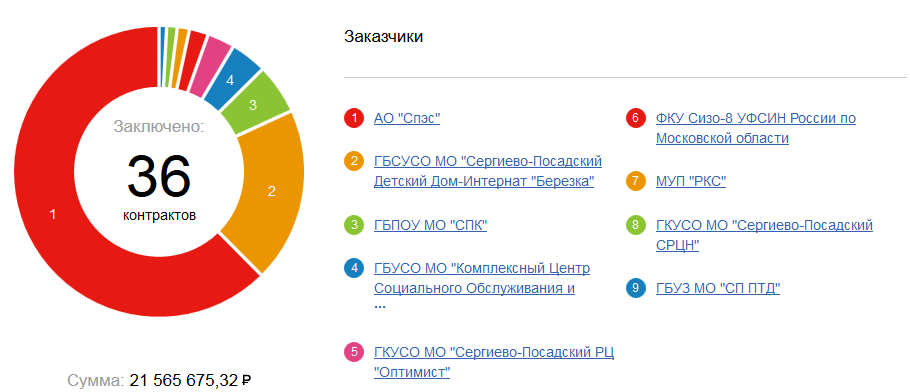 Рисунок 1 – Заказчики ООО «Сергиев Посад Нефтегаз»Таблица 1 – Основные конкурентыТаблица 2 – Основные покупателиАнализ баланса начинается с описания общей суммы имущества предприятия и динамики ее изменения в течение рассматриваемого периода. Результатом данной части анализа должно стать выявление источников увеличения или сокращения активов предприятия и определение статей активов, по которым данные изменения произошли.Анализ состава и размещения активов проводится по следующей форме (табл. 1).Таблица 3 – Состав имущества предприятияТаблица 4 – Структура имущества предприятия, %Таблица 5 – Темп роста имущества предприятия, %Для производственного предприятия оптимальной считается структура: 65% – запасы, 30% – дебиторская задолженность, 5% – денежные средства.Как видно из таблицы, общая стоимость имущества в отчетном периоде составляла 14286 тыс.руб.В активах организации доля текущих активов составляет 43,04%, а внеоборотных средств 56,96%. Таким образом, наибольший удельный вес в структуре совокупных активов приходится на внеоборотные активы, что способствует замедлению оборачиваемости средств предприятия, т.е. предприятие использует умеренную политику управления активами.Доля основных средств в общей структуре активов за отчетный год составила 56,96%, что говорит о том, что предприятие имеет тяжелую структуру активов, что свидетельствует о значительных накладных расходах и высокой чувствительности к изменениям выручки. Ситуацию, когда наибольшая часть внеоборотных активов представлена основными средствами (56,96%) и прочими внеоборотными активами (%), можно рассматривать как ориентацию на создание материальных условий основной деятельности организации.Оборотные активы предприятия формируются в основном за счет запасов и дебиторской задолженности на общую сумму 4830 тыс.руб.Следует обратить внимание на увеличение статьи внеоборотных активов в общей структуре баланса (+10,76%), что может говорить о замедлении оборачиваемости оборотных активов.Рост доли стоимости основных средств на +10,76% следует отметить как положительно влияющую тенденцию, так как она направлена на увеличение производственного потенциала предприятия.Поскольку имущество предприятия уменьшилось, то можно говорить о снижении платежеспособности.За отчетный период оборотные средства снизились на 4464 тыс.руб. или на 42,06%. Это обусловлено отставанием темпов прироста мобильных активов по сравнению с темпами прироста всех совокупных активов. Произошло это главным образом за счет уменьшения стоимости дебиторской задолженности и запасов на 4927 тыс.руб.За анализируемый период объемы дебиторской задолженности снизились (на 4904 тыс.руб.), что является позитивным изменением и может свидетельствовать об улучшении ситуации с оплатой продукции предприятия и о выборе подходящей политики продаж.Проанализируем снижение дебиторской задолженности к общей величине оборотных активов.d = 4904 / 10613 * 100 = 46,21%Поскольку отношение роста к оборотным активам больше 40%, то данное снижение можно назвать нерациональным или не эффективным.Сумма денежных средств повысилась на 1 тыс.руб., или на 33,33%. При этом их доля в общем объеме активов выросла на 0,01%.Проанализируем рост денежных средств на счетах от суммы оборотного капитала на начало периода.d = 1 / 10613 * 100 = 0,01%Поскольку показатель меньше 30%, то рост денежных средств можно назвать рациональным или эффективным.При анализе активов виден спад стоимости внеоборотных средств на 976 тыс.руб., или на 10,71% от их величины предыдущего периода. Произошло это за счет уменьшения стоимости основных средств на 976 тыс.руб.Темп роста оборотных активов меньше темпа роста внеоборотных активов на 31,35%. Такое соотношение характеризует тенденцию к замедлению оборачиваемости оборотных активов.Доля оборотных средств в активах занимает от 30% до 70%, поэтому политику управления активами можно отнести к умеренному типу.Таблица 6 – Состав источников формирования имущества предприятияТаблица 7 – Структура источников формирования имущества предприятия, %Таблица 8 – Темп роста источников формирования имущества предприятия, %Для производственного предприятия оптимальной считается структура: капитал и резервы – 40%, долгосрочные обязательства – 20%, краткосрочные обязательства – 40%.В структуре собственного капитала основное место занимают нераспределенная прибыль и уставный капитал (3,96%).В отчетном периоде имеется задолженность по долгосрочным заемным средствам в размере 2230 тыс.руб. (или 15,61% от пассивов).Доля заемных средств в совокупных источниках формирования активов за анализируемый период увеличилась. Величина совокупных заемных средств предприятия составила 13719 тыс.руб. (96,03% от общей величины пассивов). Увеличение заемных средств предприятия ведет к увеличению степени его финансовых рисков и может отрицательно повлиять на его финансовую устойчивость.У организации в отчетном году отсутствуют обязательства перед бюджетом по налогу на прибыль.К концу анализируемого периода долгосрочные обязательства были представлены только финансовой задолженностью.Краткосрочные кредиты и займы (финансовые обязательства) в анализируемом периоде отсутствовали.В общей структуре задолженности краткосрочные пассивы на конец отчетного периода превышают долгосрочные на 9259 тыс.руб., что при существующем размере собственного капитала и резервов может негативно сказаться на финансовой устойчивости предприятия.Отрицательным признаком является то, что оборотные активы анализируемой организации меньше краткосрочных обязательств, что свидетельствует о неспособности погасить задолженность перед кредиторами.Сравнение собственного капитала и внеоборотных активов позволило выявить недостаток у организации собственного оборотного капитала, что также свидетельствует о не достаточной финансовой устойчивости предприятия.Собственный капитал вырос на 46 тыс.руб. или на 8,85%, что положительно характеризует динамику изменения имущественного положения организации. Произошло это за счет увеличения стоимости нераспределенной прибыли на 46 тыс.руб.В отчетном периоде доля собственного капитала увеличилась на 1,32%.Доля долгосрочных обязательств выросла. Данная ситуация свидетельствует о том, что организация получила возможность привлекать значительные суммы кредиторов на длительный (более года) период, что в условиях инфляции является благоприятным фактором.Задолженность по краткосрочным заемным средствам снизилась на 5302 тыс.руб. или на 100%. Доля заемных краткосрочных средств в структуре пассивов в отчетном периоде снизилась с 26,88% до 0%.Снижение краткосрочных заемных средств отмечен на фоне снижения кредиторской задолженности, величина которой снизилась в анализируемом периоде на 185 тыс.руб. или на 1,58%. Доля кредиторской задолженности в структуре пассивов увеличилась с 59,18% до 80,42%.Кроме того, рассматривая кредиторскую задолженность следует отметить, что предприятие в отчетном году имеет пассивное сальдо (кредиторская задолженность больше дебиторской). Таким образом, предприятие финансирует свою текущую деятельность за счет кредиторов. Размер дополнительного финансирования составляет 9356 тыс.руб.Таким образом, при росте собственного капитала предприятия, отмечено снижение кредиторской задолженности, что положительно характеризует деятельность предприятия.Обращая внимание на совокупное изменение резервов предприятия и нераспределенной прибыли можно отметить, что за анализируемый период их совокупная величина возросла на 46 тыс.руб. и составила 556 тыс.руб., что в целом можно назвать положительной тенденцией так как увеличение резервов, фондов и нераспределенной прибыли может говорить об эффективной работе предприятия.Доля краткосрочных кредитов и займов в пассивах занимает менее 10%, поэтому политику управления пассивами можно отнести к консервативному типу.2. Анализ финансовых результатов деятельности организацииПоказатели рентабельности характеризуют эффективность работы предприятия в целом. Они более полно, чем прибыль характеризуют деятельность предприятия, т.к. их величина показывает соотношение эффекта с затратами или ресурсами. В таблице приведены исходные данные и расчет показателей рентабельности. Все показатели могут рассчитываться на основе прибыли от реализации и чистой прибыли.Рентабельность активовROA=П/АктивыROA(2015)=19/17239=0,11%ROA(2016)=30/17005,5=0,18%Рентабельность собственного капиталаRK=Чистая прибыль/КапиталRK(2015)=19/504,5=3,76%RK(2016)=30/543=5,52%Рентабельность продаж по чистой прибыли (коммерческая маржа)Rч=Чистая прибыль/VRч(2015)=19/13805=0,14%Rч(2016)=30/36971=0,08%Рентабельность производственной деятельности (экономическая)RПД=Чистая прибыль/СебестоимостьRПД(2015)=19/0= 0%RПД(2016)=30/31190=0,09%Рентабельность производственных фондовRf=П/(OC+Z)Rf(2015)=0/11091=0%Rf(2016)=0/11333,5=0%Таблица 9 – Расчет и динамика показателей рентабельностиВыполним расчет и сравнительную оценку показателей рентабельности, характеризующих эффективность использования ресурсов предприятия.Таблица 10 – Показатели прибыли организацииВ отчетном году у предприятия имеется прибыль от продаж в размере 66 тыс.руб.Выручка предприятия за анализируемый период выросла на 167,81%.Прибыль от основной деятельности предприятия повысилась на 32%, что является позитивным фактором. При этом прибыль до уплаты налогов увеличилась на 39,73%.Нераспределенная прибыль за отчетный период выросла на 48,39%. Наличие у предприятия нераспределенной прибыли свидетельствует о возможности пополнения оборотных средств для ведения нормальной хозяйственной деятельности.Сравнив темп роста выручки и себестоимости можно судить об эффективной или неэффективной деятельности предприятия за период.Рентабельность продаж (валовая маржа)R=Прибыль от реализации/ВыручкаR(2015)=50/13805=0,36%R(2016)=66/36971=0,18%Рентабельность продаж по EBITREBIT=EBIT/VREBIT(2015)=73/13805=0,53%REBIT(2016)=102/36971=0,28%Рентабельность продаж по чистой прибыли (коммерческая маржа)Rч=Чистая прибыль/VRч(2015)=81/13805=0,59%Rч(2016)=112/36971=0,3%Рентабельность затратRс=П/(Себестоимость+Расходы на продажу)Rс(2015)=50/13755=0,36%Rс(2016)=66/36905=0,18%Таблица 11 – Анализ рентабельностиПрибыль от продаж в анализируемом периоде составляет 0,18% от полученной выручки.Соотношение чистой прибыли и выручки от продаж, то есть показатель рентабельности продаж по чистой прибыли, отражает ту часть поступлений, которая остается в распоряжении предприятия с каждого рубля реализованной продукции. В данном случае это 0,3%.Рентабельность чистого капиталаRk=Чк/ИСRk(2015)=489/504,5=96,93%Rk(2016)=520/543=95,76%Прибыль на инвестированный капиталROCE=EBIT/(ИС+KТ)ROCE(2015)=73/2734,5=2,67%ROCE(2016)=102/2773=3,68%ФондоотдачаFa=V/OCFa(2015)=13805/8978,5=1,54Fa(2016)=36971/8625=4,29Рентабельность активовROA=П/АктивыROA(2015)=81/17239=0,47%ROA(2016)=112/17005,5=0,66%Рентабельность собственного реального капиталаROE=Чистая прибыль/ИСROE(2015)=81/504,5=16,06%ROE(2016)=112/543=20,63%Рентабельность производственных фондовRf=П/(OC+Z)Rf(2015)=50/11091=0,45%Rf(2016)=66/11333,5=0,58%Таблица 12 – Показатели, характеризующие рентабельность использования вложенного в предпринимательскую деятельность капиталаЗа отчетный период каждый рубль собственного капитала организации принес 20,63 руб. чистой прибыли.Значение рентабельности активов по чистой прибыли ROA на конец анализируемого периода свидетельствует о весьма низкой эффективности использования имущества.Фондоотдача показывает эффективность использования основных средств организации. Фондоотдача увеличилась на 2,75 и составила 4,29 руб., т.е. снизилась сумма амортизационных отчислений, приходящихся на один рубль объема продаж, и, следовательно, выросла доля прибыли в цене товара. Рентабельность активов повысилась на 0,19%.Рентабельность чистого капитала предприятия снизилась, что свидетельствует о низкой эффективности привлечения инвестиционных вложений в предприятие.Оценим эффективность использования чистых активов.Таблица 13 – Анализ эффективности использования чистых активовРентабельность чистых активов показывает рациональность управления структурой капитала, способность организации к наращиванию капитала через отдачу каждого рубля, вложенного собственниками. За отчетный год каждый рубль, вложенный собственниками, принес прибыль в размере 5,52 руб.Данные таблицы позволяют увидеть, что в отчетном периоде происходит замедление оборачиваемости чистых активов на 7,87 дня, что вызвано более значительным снижением выручки от продаж продукции (на 167,81%) по сравнению со снижением среднегодовой стоимости чистых активов (на 7,63%). В то же время рентабельность чистых активов выросла с 3,77% до 5,52%. Несмотря на положительную динамику данного показателя, его значение достаточно низкое.3. Анализ финансового состояния организацииФинансовое состояние организации может быть оценена с помощью относительных показателей – коэффициентов, характеризующих степень независимости организации от внешних источников финансирования.Коэффициент обеспеченности запасов источниками собственных оборотных средствКо=ЕС/ZКо(2014)=-6125/1505=-4,0698Ко(2015)=-6363/2720=-2,3393Ко(2016)=-5341/2697=-1,9803Коэффициент соотношения заемных и собственных средствКЗ/С=ЗК/ИСКЗ/С(2014)=14263/489=29,1677КЗ/С(2015)=19206/520=36,9346КЗ/С(2016)=13719/566=24,2385Коэффициент автономии (финансовой независимости)КА=ИС/ВКА(2014)=489/14753=0,0331КА(2015)=520/19725=0,0264КА(2016)=566/14286=0,0396Коэффициент соотношения мобильных и иммобилизованных средствКМ/И=М/FКМ/И(2014)=5908/8844=0,668КМ/И(2015)=10613/9113=1,1646КМ/И(2016)=6149/8137=0,7557Коэффициент маневренности функционирующего капиталаKM=СОС2/Капитал и резервыKM(2014)=-6125/489=-12,5256KM(2015)=-6363/520=-12,2365KM(2016)=-5341/566=-9,4364Индекс постоянного активаКП=FИММ/ИСКП(2014)=8844/489=18,0859КП(2015)=9113/520=17,525КП(2016)=8137/566=14,3763Коэффициент реальной стоимости имуществаКР=(СОС+ZС+ZН) / ВКР(2014)=(8844+0+0)/14753=0,5995КР(2015)=(9113+0+0)/19725=0,462КР(2016)=(8137+0+0)/14286=0,5696Коэффициент долгосрочного привлечения заемных средствКД=KТ/(ИС+KТ)КД(2014)=2230/(489+2230)=0,8202КД(2015)=2230/(520+2230)=0,8109КД(2016)=2230/(566+2230)=0,7976Коэффициент финансовой устойчивостиКу=(ИС+KТ)/ВКу(2014)=(489+2230)/14753=0,1843Ку(2015)=(520+2230)/19725=0,1394Ку(2016)=(566+2230)/14286=0,1957Коэффициент концентрации заемного капиталаКк=ЗК/ВКк(2014)=14263/14753=0,9668Кк(2015)=19206/19725=0,9737Кк(2016)=13719/14286=0,9603Коэффициент обеспеченности собственными оборотными средствамиKOC=ИС/OAKOC(2014)=-6125/5908=0,0828KOC(2015)=-6363/10613=0,049KOC(2016)=-5341/6149=0,092Таблица 14 – Коэффициенты рыночной финансовой устойчивости предприятияПолученные результаты позволяют увидеть, что исследуемая организация характеризуется зависимостью от внешних источников финансирования, коэффициент автономии организации по состоянию на отчетную дату составил 0,0396 (доля собственных средств в общей величине источников финансирования на конец отчетного периода составляет лишь 4%). Полученное значение свидетельствует о неоптимальном балансе собственного и заемного капитала. Другими словами данный показатель свидетельствует о неудовлетворительном финансовом положении. О неустойчивом финансовом состоянии свидетельствует тот факт, что на конец периода коэффициент обеспеченности собственными оборотными средствами составил 0,092, т.е. лишь 9,2% собственных средств организации направлено на пополнение оборотных активов.Коэффициент обеспеченности запасов источниками собственных оборотных средств ниже нормативного значения, т.е. организация сильно зависит от заемных источников средств при формировании своих оборотных активов.Коэффициент финансового левериджа равен 24,2385. Это означает, что на каждый рубль собственных средств, вложенных в активы предприятия, приходится 24,24 руб. заемных средств. Спад показателя в динамике на 12,696 свидетельствует об ослаблении зависимости организации от внешних инвесторов и кредиторов, т.е. о некотором усилении финансовой устойчивости.Коэффициент маневренности повысился с -12,2365 до -9,4364, что говорит о повышении мобильности собственных средств организации и повышении свободы в маневрировании этими средствами.Значение коэффициента постоянного актива говорит о высокой доле основных средств и внеоборотных активов в источниках собственных средств. По состоянию на конец периода их стоимость покрывается за счет собственных средств на 1437,6%. Следовательно, на конец анализируемого периода все долгосрочные активы финансируются за счет долгосрочных источников, что может обеспечить относительно высокий уровень платежеспособности в долгосрочном периоде. При этом сократились финансовые возможности предприятия финансировать свои внеоборотные активы за счет собственных средств.Для комплексной оценки финансового состояния целесообразно использовать обобщенные показатели, расчетные формулы которых выводятся на основе обобщения показателей финансовой устойчивости, приведенных ранее. В частности, рекомендуется применение обобщающего коэффициента финансовой устойчивости (ФУ): ФУ=1+2КД+КА+1/КЗ/С+КР+КПΔ=-3,04/20,6623=-0,1471Уровень финансового состояния в анализируемой организации снижен на 14,71%.Анализ финансового состояния организации показывает, насколько сильную зависимость она испытывает от заемных средств, насколько свободно она может маневрировать собственным капиталом, без риска выплаты лишних процентов и пени за неуплату, либо неполную выплату кредиторской задолженности вовремя.Коэффициент обеспеченности собственными оборотными средствамиKOC=ИС/OAKOC(2014)=-6125/5908=0,0828KOC(2015)=-6363/10613=0,049KOC(2016)=-5341/6149=0,092Коэффициент покрытия инвестицийКИ=(ИС+KТ)/ВКИ(2014)=(489+2230)/14753=0,1843КИ(2015)=(520+2230)/19725=0,1394КИ(2016)=(566+2230)/14286=0,1957Коэффициент мобильности имуществаКМИ=ОС/АктивыКМИ(2014)=5908/14753=0,4005КМИ(2015)=10613/19725=0,538КМИ(2016)=6149/14286=0,4304Коэффициент мобильности оборотных средствКМОС=А1/ОСКМОС(2014)=1792/5908=0,3033КМОС(2015)=3/10613=0,0003КМОС(2016)=4/6149=0,0007Коэффициент обеспеченности запасовКОЗ=СОС2/ZКОЗ(2014)=-6125/1505=-4,0698КОЗ(2015)=-6363/2720=-2,3393КОЗ(2016)=-5341/2697=-1,9803Коэффициент краткосрочной задолженностиКKЗ=Kt/ЗККKЗ(2014)=24066)=0,8437КKЗ(2015)=33952)=0,8839КKЗ(2016)=22978)=0,8375Коэффициент капитализации (плечо финансового рычага)ПФР=Краткосрочные займы и кредиты/Капитал и резервыПФР(2014)=(2230+0)/(489+0)=4,5603ПФР(2015)=(2230+5302)/(520+0)=14,4846ПФР(2016)=(2230+0)/(566+0)=3,9399Коэффициент финансированияКф=Капитал и резервы/Краткосрочные займы и кредитыКф(2014)=489/(2230+0)=0,2193Кф(2015)=520/(2230+5302)=0,069Кф(2016)=566/(2230+0)=0,2538Таблица 15 – Показатели финансового состояния организацииЗа анализируемый период коэффициент обеспеченности собственными оборотными средствами составил 0,092, т.е. на пополнение оборотных активов направлено менее 10%, что является критичным для финансовой устойчивости организации. Рост коэффициента составил 0,043.Коэффициент покрытия инвестиций равен 0,1957 и не соответствует нормативному значению (при норме 0,75). За текущий период значение коэффициента увеличилось на 0,0563.Значение показателя коэффициента мобильности оборотных средств позволяет отнести предприятие к высокой группе риска потери платежеспособности, т.е. уровень его платежеспособности низкий.Значение коэффициента обеспеченности материальных запасов по состоянию на конец анализируемого периода составило -1,9803, что не соответствует норме. За рассматриваемый период значение коэффициента выросло на 0,359.Коэффициент краткосрочной задолженности показывает преобладание краткосрочных источников в структуре заемных средств, что является негативным фактом, который характеризует ухудшение структуры баланса и повышение риска утраты финансовой устойчивости.Устойчивость финансового состояния может быть восстановлена:ускорением оборачиваемости капитала в текущих активах, в результате чего произойдет относительное его сокращение на рубль выручки;обоснованным уменьшением запасов (до норматива);пополнением собственного оборотного капитала из внутренних (прежде всего за счет прибыли) и внешних источников (привлечения на выгодных условиях кредитов и займов) и оптимизация их структуры.Из всего вышеизложенного можно сделать следующие выводы.В активах организации доля текущих активов составляет 43,04%, а внеоборотных средств 56,96%. Таким образом, наибольший удельный вес в структуре совокупных активов приходится на внеоборотные активы, что способствует замедлению оборачиваемости средств предприятия, т.е. предприятие использует умеренную политику управления активами.Сравнение собственного капитала и внеоборотных активов позволило выявить недостаток у организации собственного оборотного капитала, что также свидетельствует о не достаточной финансовой устойчивости предприятия.Рассматривая кредиторскую задолженность следует отметить, что предприятие в отчетном году имеет пассивное сальдо (кредиторская задолженность больше дебиторской). Таким образом, предприятие финансирует свою текущую деятельность за счет кредиторов. При росте собственного капитала предприятия, отмечено снижение кредиторской задолженности, что положительно характеризует деятельность предприятия.Полученные результаты позволяют увидеть, что исследуемая организация характеризуется зависимостью от внешних источников финансирования, коэффициент автономии организации по состоянию на отчетную дату составил 0,0396 (доля собственных средств в общей величине источников финансирования на конец отчетного периода составляет лишь 4%). Полученное значение свидетельствует о неоптимальном балансе собственного и заемного капитала. Другими словами данный показатель свидетельствует о неудовлетворительном финансовом положении. О неустойчивом финансовом состоянии свидетельствует тот факт, что на конец периода коэффициент обеспеченности собственными оборотными средствами составил 0,092, т.е. лишь 9,2% собственных средств организации направлено на пополнение оборотных активов.Устойчивость финансового состояния может быть восстановлена:ускорением оборачиваемости капитала в текущих активах, в результате чего произойдет относительное его сокращение на рубль выручки;обоснованным уменьшением запасов (до норматива);пополнением собственного оборотного капитала из внутренних (прежде всего за счет прибыли) и внешних источников (привлечения на выгодных условиях кредитов и займов) и оптимизация их структуры.                                    ЗаключениеВ ходе практики в ООО «СП Нефтегаз» была изучена ее деятельность. Углубленно было рассмотрено бухгалтерский учет, которая ведется в системе 1С версии 8:3.В ходе практики были применении теоретические знания в данной области и написан отчет согласно предоставленной программе практики.Нами были изучены синтетический и аналитический учет  по основным бухгалтерским счетам, рассмотрены документальное оформление проводимых в бухгалтерском учете операций.Раскрыты и рассмотрены законодательные и нормативные акты регулирующие бухгалтерскую деятельность ООО «СП Нефтегаз». Нами был составлен и изучен анализ хозяйственной деятельности производственной организации, анализ финансовых результатов и анализ финансового состояния организации ООО «СП Нефтегаз».Список использованных источниковГражданский кодекс Российской Федерации (ГК РФ) 30 ноября 1994 года N 51-ФЗКодекс Российской Федерации об административных правонарушениях от 30.12.2001 N 195-ФЗ (ред. от 29.07.2018) Методическими указаниями по инвентаризации имущества и финансовых обязательств, утверждёнными приказом Министерства финансов РФ от 13.06.95 № 49. Методические указания по бухгалтерскому учету материально-производственных запасов от 28.12.2001 № 119н (в ред. от 16 мая 2013 г.) // Бюллетень нормативных актов федеральных органов исполнительной власти. – 2002. – № 1.Налоговый кодекс Российской Федерации (НК РФ) 31 июля 1998 года N 146-ФЗ - КонсультантПлюс. [Электрон. ресурс]. – Электрон. дан. – [М., 2018.]Об утверждении Положения бухгалтерского учета 5/01 «Учет материально-производственных запасов» : постановл. Правительства РФ от 09.06.2001 № 44н (в ред. от 28 апреля 2014 г.) // Собр. Законодательства Рос. Федерации. – 2001. – № 6. – Ст. 1652. - КонсультантПлюс. [Электрон. ресурс]. – Электрон. дан. – [М., 2018.]Об утверждении Положения по бухгалтерскому учету «Отчет о движении денежных средств» (ПБУ 23/2011): Приказ Минфина РФ от 02.02.2011 № 11н // Российская газета.– № 87.– 22.04.2011.– КонсультантПлюс. [Электрон. ресурс]. – Электрон. дан. – [М., 2018.]Об утверждении Методических указаний по бухгалтерскому учету основных средств: Приказ Минфина РФ от 13.10.2003 № 91н  // Российская газета. – 2003. – № 250. – КонсультантПлюс. [Электрон. ресурс]. – Электрон. дан. [М., 2018.]Об утверждении Положения по бухгалтерскому учету «Доходы организации» (ПБУ 9/99): Приказ Минфина РФ от 06.05.1999 № 32н  // Российская газета. – 1999. – № 116. – 117. – КонсультантПлюс. [Электрон. ресурс]. – Электрон, да: [М., 2018.]Об утверждении Положения по бухгалтерскому учету «Бухгалтерская отчетность организации» (ПБУ 4/99): Приказ Минфина РФ от 06.07.1999 № 43н (ред. от 08.11.2010) // Финансовая газета. – 1999. – № 34. – КонсультантПлюс. [Электрон. ресурс]. – Электрон. дан. – [М., 2018.]Об обязательном социальном страховании на случай временной нетрудоспособности и в связи с материнством: Федер. закон от 26.12.2006 № 255–ФЗ   // Собрание законодательства РФ. – 2007. – № 1 (ч.1). – Ст. 18. – КонсультантПлюс. [Электрон. ресурс]. – Электрон. дан. – [М., 2018.]Об утверждении Положения по бухгалтерскому учету «Учет нематериальных активов» (ПБУ 14/2007): Приказ Минфина РФ от 27.11.2006 № 154н// Российская газета.– № 22.– 02.02.2008.– КонсультантПлюс. [Электрон. ресурс]. – Электрон. дан. – [М., 2018.]О консолидированной финансовой отчетности: Федер. закон от 27.07.2010 № 208–ФЗ // Собрание законодательства РФ. – 2010. – № 31. – Ст. 4177. – КонсультантПлюс. [Электрон. ресурс]. – Электрон. дан. – [М., 2018.]Приказ Минфина России от 30.03.2001 N 26н (ред. от 16.05.2016) "Об утверждении Положения по бухгалтерскому учету "Учет основных средств" ПБУ 6/01" (Зарегистрировано в Минюсте России 28.04.2001 N 2689) - КонсультантПлюс. [Электрон. ресурс]. – Электрон. дан. – [М., 2018.]Приказ Минфина России от 06.05.1999 N 33н (ред. от 06.04.2015) "Об утверждении Положения по бухгалтерскому учету "Расходы организации" ПБУ 10/99" (Зарегистрировано в Минюсте России 31.05.1999 N 1790) - КонсультантПлюс. [Электрон. ресурс]. – Электрон. дан. – [М., 2018.]Приказ Минфина России от 09.06.2001 N 44н (ред. от 16.05.2016) "Об утверждении Положения по бухгалтерскому учету "Учет материально-производственных запасов" ПБУ 5/01" (Зарегистрировано в Минюсте России 19.07.2001 N 2806) - КонсультантПлюс. [Электрон. ресурс]. – Электрон. дан. – [М., 2018.]Приказ Министерства финансов РФ от 31.10.2000 г. № 94н «Об утверждении Плана счетов бухгалтерского учёта финансово-хозяйственной деятельности организации и Инструкции по его применению» (с учетом последующих изменений и дополнений). - КонсультантПлюс. [Электрон. ресурс]. – Электрон. дан. – [М., 2018.]Постановление Правительства РФ от 01.01.2002 N 1 (ред. от 28.04.2018) "О Классификации основных средств, включаемых в амортизационные группы"- КонсультантПлюс. [Электрон. ресурс]. – Электрон. дан. – [М., 2018.]Приказом Министерства финансов Российской Федерации
от 06.10.2008 № 106н «Положение по бухгалтерскому учету
Учетная политика организации ПБУ 1/2008» - КонсультантПлюс. [Электрон. ресурс]. – Электрон. дан. – [М., 2018.]Постановление Госкомстата России от 05.01.2004г. № 1 «Об утверждении унифицированных форм первичной учетной документации по учету труда и его оплаты» // КонсультантПлюс. [Электрон. ресурс]. – Электрон. дан. – [М., 2018.]Постановление Госкомстата России от 18.08.1998 г. № 88 «Об утверждении унифицированных форм первичной учетной документации по учету кассовых операций, по учету результатов инвентаризации» // КонсультантПлюс. [Электрон. ресурс]. – Электрон. дан. – [М., 2018.]Положение Банка России от 19 июня 2012 г. N 383-П "О правилах осуществления перевода денежных средств" (с изм. и доп.) // "Вестник Банка России". – 2012. - N 34. - КонсультантПлюс. [Электрон. ресурс]. – Электрон. дан. – [М., 2018.]Положение Банка России от 19 июня 2012 г. N 383-П "О правилах осуществления перевода денежных средств" (с изм. и доп.) // "Вестник Банка России". – 2012. - N 34. - КонсультантПлюс. [Электрон. ресурс]. – Электрон. дан. – [М., 2018.]Трудовой кодекс Российской Федерации от 30.12.2001 № 197–ФЗ   // Собрание законодательства РФ. – 2002. – № 1 (ч.1). – Ст. 3. – КонсультантПлюс. [Электрон. ресурс]. – Электрон. дан. – [М., 2018.]Федеральный закон "О бухгалтерском учете" от 06.12.2011 N 402-ФЗ - КонсультантПлюс. [Электрон. ресурс]. – Электрон. дан. – [М., 2018.]Федеральный закон "О внесении изменений в часть вторую Налогового кодекса Российской Федерации" от 20.04.2014 N 81-ФЗ  - КонсультантПлюс. [Электрон. ресурс]. – Электрон. дан. – [М., 2018.]Федеральный закон "Об обязательном социальном страховании от несчастных случаев на производстве и профессиональных заболеваний" от 24.07.1998 N 125-ФЗ - КонсультантПлюс. [Электрон. ресурс]. – Электрон. дан. – [М., 2018.]Астахов В. П. Бухгалтерский учет от А до Я : учебное пособие / В. П. Астахов. – Ростов-на-Дону : Феникс, 2013. – 479 c.Бухгалтерская (финансовая) отчетность : учеб. пособие / Под ред. Я.В. Соколова. - М.: Магистр, 2009. - 479 с. Znanium.comКондраков Н. П. Бухгалтерский учет (финансовый и управленческий): Учебник / Кондраков Н. П. - 5-е изд., перераб. и доп. - М.: НИЦ ИНФРА-М, 2016. - 584 с. Znanium.comПриложенияПриложение 1Учетная политика для целей бухгалтерского учета Учетная политика для целей бухгалтерского учета разработана в соответствии с Федеральным законом от 6 декабря 2011 № 402-ФЗ «О бухгалтерском учете», Положением по ведению бухгалтерского учета и бухгалтерской отчетности в Российской Федерации (утверждено приказом Минфина России от 29 июля 1998 г.  № 34н), ПБУ 1/2008 «Учетная политика 
организаций» (утверждено приказом Минфина  России от 6 октября 2008 № 106н), Планом счетов бухгалтерского учета и  Инструкцией по его применению (утверждено приказом Минфина России от 31 октября 2000 № 94н), приказом Минфина России от 2 июля 2010 г. № 66н «О формах бухгалтерской отчетности организаций».Элементы и принципы учетной политики:1. Бухгалтерский учет ведется структурным подразделением (бухгалтерией),  возглавляемым главным бухгалтером.Основание: часть 3 статьи 7 Закона от 6 декабря 2011 № 402-ФЗ.2. Бухгалтерский учет ведется автоматизированно c использованием рабочего плана счетов согласно приложению 1. Основание: пункт 8 Положения по ведению бухгалтерского учета и бухгалтерской отчетности в РФ, утвержденного приказом Минфина России от 29 июля 1998 № 34н.3. Обособленные подразделения организации на отдельный баланс не выделяются.4. В качестве форм первичных учетных документов используются унифицированные  формы, утвержденные Госкомстатом России. При проведении хозяйственных операций, для оформления которых не предусмотрены типовые формы первичных документов, используются самостоятельно разработанные формы. Перечень форм, утвержденный  для применения в организации, а также образцы нетиповых документов приведены в приложении 2. Основание: часть 4 статьи 9 Закона от 6 декабря 2011 № 402-ФЗ.5. Первичные учетные документы составляются на бумажном носителе.Основание: часть 5 статьи 9 Закона № 402-ФЗ.6. Право подписи первичных учетных документов предоставлено должностным лицам, которые уполномочены на это соответствующей должностной инструкцией.Основание: пункт 7 части 2 статьи 9 Закона от 6 декабря 2011 № 402-ФЗ.7. Внутренний контроль совершаемых в организации фактов хозяйственной жизни регламентируется Положением о внутреннем контроле, утвержденным руководителем ООО «СП Нефтегаз».Основание: часть 1 статьи 19 Закона № 402-ФЗ, информация Минфина России № ПЗ-11/2013.8. Бухгалтерский учет ведется с использованием регистров бухгалтерского учета, перечень и форма которых установлены в приложении 3.Основание: статья 10 Закона от 6 декабря 2011 № 402-ФЗ.9. Отчетным периодом для составления внутренней промежуточной бухгалтерской отчетности является календарный месяц. В состав внутренней промежуточной бухгалтерской отчетности входит бухгалтерский баланс и отчет о финансовых результатах.Основание: часть 3 статьи 14, часть 5 статьи 13, часть 4 статьи 15 Закона от 6 декабря 2011 № 402-ФЗ, пункт 49 ПБУ 4/99.10. Критерий для определения уровня существенности устанавливается в размере 5 процентов от величины объекта учета или статьи бухгалтерской отчетности.Основание: пункт 3 ПБУ 22/2010, пункт 11 ПБУ 4/99.11. Порядок и сроки инвентаризации имущества и обязательств указаны в приложении 4 «Положение об инвентаризации».Основание: часть 3 статьи 11 Закона от 6 декабря 2011 № 402-ФЗ.12. Все объекты основных средств переоцениваются на конец года по текущей (восстановительной стоимости) путем прямого пересчета. Результаты переоценки отражаются в учете, если текущая (восстановительная) стоимость изменится более чем на 5 процентов.Основание: пункт 15 ПБУ 6/01.13. Объект принимается к учету в качестве основного средства, если он предназначен для использования в уставной деятельности организации, для управленческих нужд. При этом должны одновременно соблюдаться условия:объект предназначен для использования в течение длительного времени, то есть свыше 12 месяцев;организация не предполагает последующую перепродажу данного объекта;стоимость объекта превышает 40 000 руб. Основание: пункты 3–5 ПБУ 6/01.14. Активы со сроком полезного использования более 12 месяцев и первоначальной стоимостью меньше 40 000 руб. учитываются как материально-производственные запасы.Основание: пункт 5 ПБУ 6/0115. Амортизация по всем объектам основных средств начисляется линейным способом. Основание: пункт 18 ПБУ 6/01.16. Затраты на текущий и капитальный ремонт имущества включаются в расходы  организации отчетного периода, за исключением затрат на регулярные ремонты, осуществляемые по технологическим требованиям.Основание: пункт 27 ПБУ 6/01, письмо Минфина России от 9 января 2013 № 07-02- 18/01.17. Переоценка нематериальных активов не проводится.Основание: пункт 17 ПБУ 14/2007.18. Проверка НМА на обесценение не производится.Основание: пункт 22 ПБУ 14/2007.19. Единицей учета материально-производственных запасов является номенклатурный номер 
материального запаса.Основание: пункт 3 ПБУ 5/01.20. Затраты на приобретение материалов, включая транспортно-заготовительные расходы (ТЗР), отражаются на счете 10 «Материалы». Основание: пункт 5 ПБУ 5/01.21. При отпуске материально-производственных запасов в производство и ином выбытии все группы материалов оцениваются по средней себестоимости. Основание: пункт 16 ПБУ 5/01.22. Организация не ведет обособленный учет полуфабрикатов собственного  производства, учитывает их в составе незавершенного производства на счете 20 «Основное производство».Основание: План счетов бухгалтерского учета и Инструкция по его применению (утверждено приказом Минфина России от 31 октября 2000 № 94н).23. Стоимость спецодежды, срок эксплуатации которой не превышает 12 месяцев, единовременно списывается в расходы в момент ее передачи (отпуска) сотрудникам.Основание: пункт 21 Методических указаний по бухгалтерскому учету специального инструмента, специальных приспособлений, специального оборудования и специальной одежды, утвержденных приказом Минфина России от 26 декабря 2002 № 135н.24. Расходы, отраженные на счете 26 «Общехозяйственные расходы» ежемесячно включаются в производственную себестоимость.Основание: пункт 9 ПБУ 10/99.25. Расходы, учтенные на счетах 25 и 26, распределяются на затраты основного производства по объектам калькулирования пропорционально стоимости сырья, материалов, полуфабрикатов, отпущенных на производство.Основание: План счетов бухгалтерского учета и Инструкция по его применению (утверждено приказом Минфина России от 31 октября 2000 № 94н).26. Готовая продукция учитывается по фактической себестоимости на синтетическом счете 43.Основание: пункт 5 ПБУ 5/01, План счетов бухгалтерского учета и Инструкция по его применению (утверждено приказом Минфина России от 31 октября 2000 № 94н).27.  При  передаче на продажу или иные цели для оценки всех групп готовой  продукции используется метод списания по средней себестоимости.Основание: пункт 16 ПБУ 5/01.28. Отчисления в резерв по сомнительным долгам производятся на дату составления отчетности. Основание: пункт 70 Положения по ведению бухгалтерского учета и бухгалтерской отчетности в РФ, утвержденного приказом Минфина России от 29 июля 1998 № 34н, пункты 6 и 7 ПБУ 1/2008.29. Сомнительной признается задолженность, если:должник не исполнил обязательство вовремя;долг не обеспечен залогом, задатком, поручительством, банковской гарантией;у должника значительные финансовые затруднения;в отношении должника возбудили процедуру банкротства.Основание: пункт 70 Положения, утвержденного приказом Минфина России от 
29 июля 1998 № 34н.30. Для расчета оценочного обязательства на оплату отпусков используется следующий порядок:оценочное обязательство на оплату отпусков определяется на дату составления отчетности;сумма оценочного обязательства рассчитывается как произведение количества не использованных всеми сотрудниками организации дней отпусков на отчетную дату (по данным кадрового учета) на средний дневной заработок по организации за последние шесть месяцев с учетом начисленных взносов на обязательное страхование;возникающая разница между суммами созданного и неиспользованного оценочного обязательства включается в состав прочих расходов.Основание: пункт 5 ПБУ 8/2010, пункт 7 ПБУ 1/2008.31. Разницы, обусловленные различиями в ведении бухгалтерского и налогового учета, отражаются на счетах бухгалтерского учета по мере их появления, обособленно по  каждому отклонению на основании первичных учетных документов.Основание: пункт 3 ПБУ 18/02.32. Текущий налог на прибыль определяется на основе данных, сформированных в бухгалтерском учете в соответствии с пунктами 20 и 21 ПБУ 18/02.Основание: пункт 22 ПБУ 18/02.33. Правила документооборота утверждаются приказом руководителя. Их соблюдение контролирует главный бухгалтер.Основание: пункт 8 Положения по ведению бухгалтерского учета и бухгалтерской отчетности в РФ, утвержденного приказом Минфина России от 29 июля 1998 № 34н.34. Для составления промежуточной и годовой бухгалтерской отчетности применяются формы бухгалтерского баланса и отчета о финансовых результатах согласно приказа Минфина России от 2 июля 2010 № 66н.Основание: пункты 1 и 2 приказа Минфина России от 2 июля 2010 № 66н.Приложение 2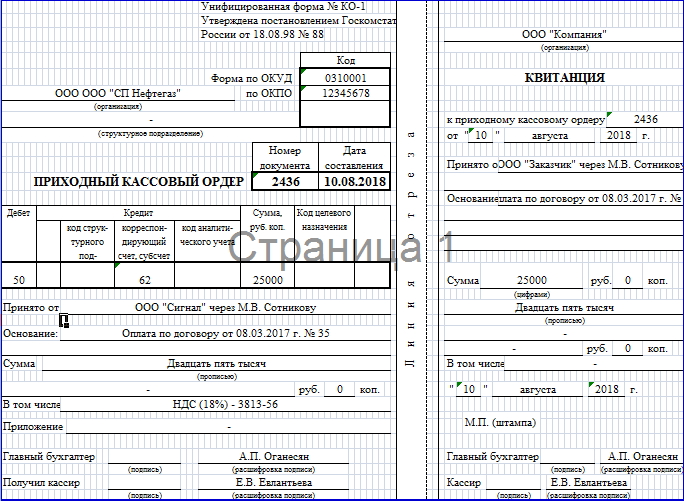 Приложение 3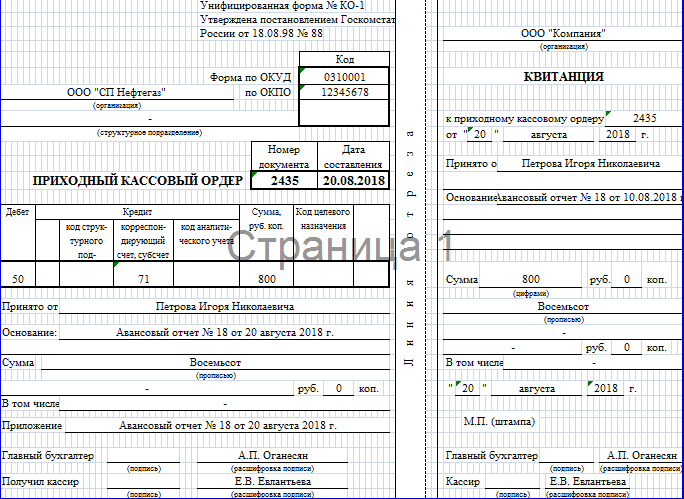 Приложение 4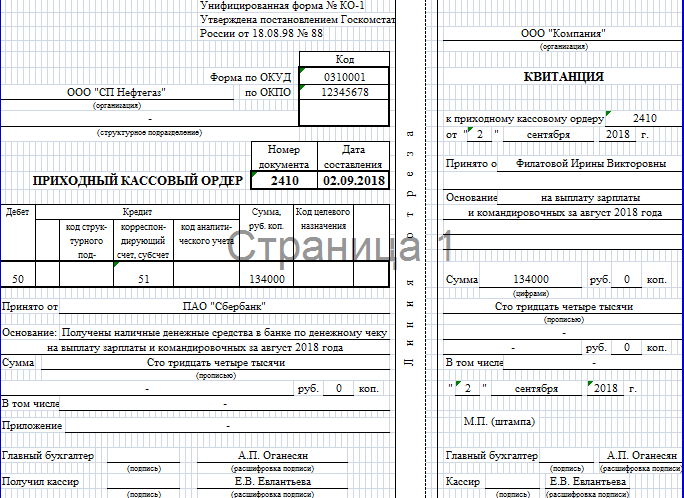 Приложение 5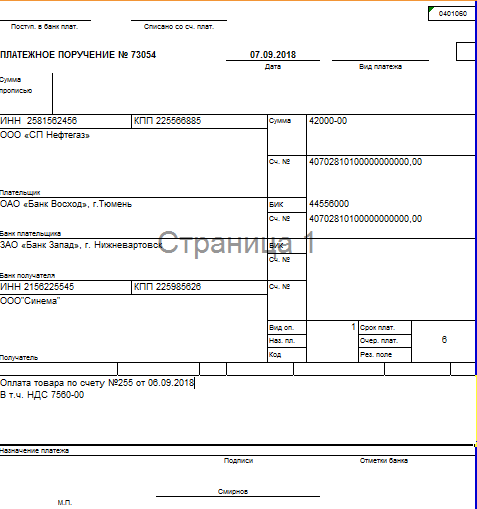 Приложение 6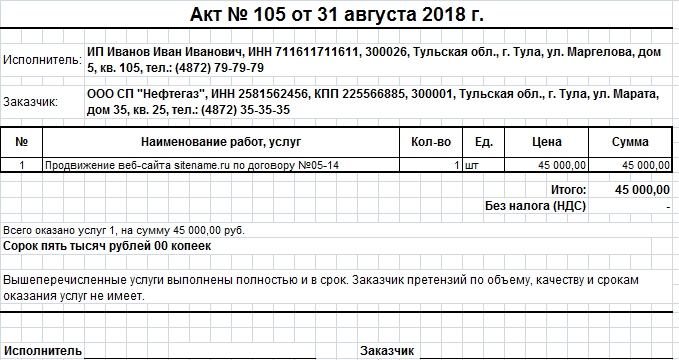 Приложение 7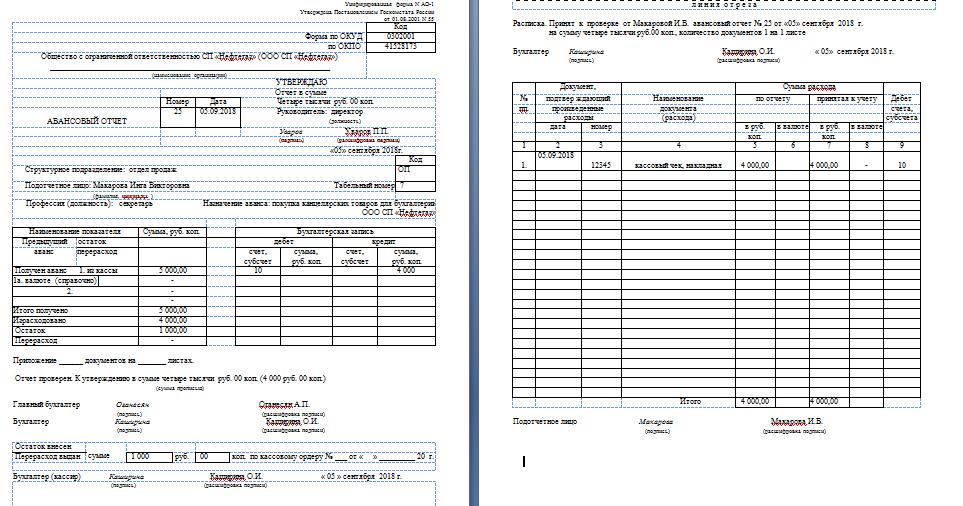 Приложение 8Бухгалтерский балансОтчет о финансовых результатахБухгалтерский балансОтчет о финансовых результатахКомпетенцииПоказатели оцениванияПоказатели оцениванияКритерии оценивания компетенцийКритерии оценивания компетенцийКритерии оценивания компетенцийКритерии оценивания компетенцийКритерии оценивания компетенцийКритерии оценивания компетенцийКритерии оценивания компетенцийКомпетенцииПоказатели оцениванияПоказатели оцениванияВысокий(верно и в полном объеме)5 б.Средний(с незначительным и замечаниями)4 б.Средний(с незначительным и замечаниями)4 б.Низкий(на базовом уровне, с ошибками)3 б.Низкий(на базовом уровне, с ошибками)3 б.Недостаточный(содержит большое количество ошибок/ответ не дан) – 2 б.Итого:Теоретические показателиТеоретические показателиТеоретические показателиТеоретические показателиТеоретические показателиТеоретические показателиТеоретические показателиТеоретические показателиТеоретические показателиТеоретические показателиОПК-4; ПК-15 знать нормативные документы, регулирующие порядок организации и ведения бухгалтерского учета, знать нормативные документы, регулирующие порядок организации и ведения бухгалтерского учета, верно и вполномобъемес незначительными замечаниямис незначительными замечаниямина базовомуровне, сошибкамина базовомуровне, сошибкамисодержит большоеколичество ошибок/ ответ не данОПК-4; ПК-15 знать классическую процедуру бухгалтерского учета, ее учетно-аналитические  и контрольные аспекты;знать классическую процедуру бухгалтерского учета, ее учетно-аналитические  и контрольные аспекты;верно и вполномобъемес незначительными замечаниямис незначительными замечаниямина базовомуровне, сошибкамина базовомуровне, сошибкамисодержит большоеколичество ошибок/ ответ не данОПК-4; ПК-15 знать требования к оформлению результатов прохождения практикизнать требования к оформлению результатов прохождения практикиверно и вполномобъемес незначительными замечаниямис незначительными замечаниямина базовомуровне, сошибкамина базовомуровне, сошибкамисодержит большоеколичество ошибок/ ответ не данПрактические показателиПрактические показателиПрактические показателиПрактические показателиПрактические показателиПрактические показателиПрактические показателиПрактические показателиПрактические показателиПрактические показателиОПК-4; ПК-15 выявлять на основе критического осмысления реальности негативных тенденций деятельности организации, их причин и последствий;  выявлять на основе критического осмысления реальности негативных тенденций деятельности организации, их причин и последствий;  верно и вполномобъемес незначительными замечаниямина базовомуровне, сошибкамина базовомуровне, сошибкамисодержит большоеколичество ошибок/ ответ не дансодержит большоеколичество ошибок/ ответ не данОПК-4; ПК-15 оценивать способности исследуемой системы бухгалтерского учета своевременно предотвращать, обнаруживать и устранять искажения в учете и отчетности, включая ошибки и недобросовестные действия персонала;оценивать способности исследуемой системы бухгалтерского учета своевременно предотвращать, обнаруживать и устранять искажения в учете и отчетности, включая ошибки и недобросовестные действия персонала;верно и вполномобъемес незначительными замечаниямина базовомуровне, сошибкамина базовомуровне, сошибкамисодержит большоеколичество ошибок/ ответ не дансодержит большоеколичество ошибок/ ответ не данВладеет навыкамиВладеет навыкамиВладеет навыкамиВладеет навыкамиВладеет навыкамиВладеет навыкамиВладеет навыкамиВладеет навыкамиВладеет навыкамиВладеет навыкамиОПК-4; ПК-15 ОПК-4; ПК-15 описания организационно-экономической характеристики деятельности организации;верно и вполномобъемес незначительными замечаниямина базовомуровне, сошибкамина базовомуровне, сошибкамисодержит большоеколичество ошибок/ ответ не дансодержит большоеколичество ошибок/ ответ не дан№ п/пСодержание операцииДебет счетаКредит счетаОценка, руб.1Зачислены на расчетный счет денежные средства из кассы5150Сумма зачисления2Зачислены денежные средства, поступившие на расчетный счет от покупателей в счет погашения числящейся за ними задолженности5162-1Сумма дебиторской задолженности3Зачислены денежные средства, поступившие на расчетный счет в виде авансов от покупателей и заказчиков5162-2Сумма аванса4Зачислены поступления на расчетный счет денежных средств долгосрочного, краткосрочного займа (кредита) 5166,67Сумма займа, 
кредита5Поступили денежные средства на расчетный счет от учредителей в счет вклада в уставный капитал5175-1Сумма задолженности6Получены денежные средства с расчетного счета в кассу5051Сумма зачисления7С расчетного счета погашена задолженность перед поставщиками 6051Сумма кредиторской задолженности8С расчетного счета погашен долгосрочный, краткосрочный кредит (заем)66, 6751Сумма задолженностиДебетКредитНазвание операции7150Выдана подотчетная сумма из кассы7151Подотчетная сумма перечислена на расчетный счет работника5071Неизрасходованные средства возвращены подотчетным лицом в кассу20 (26, 44)71Списаны командировочные расходы на себестоимость продукции10 (15, 41)71Списаны расходы, связанные с приобретением материальных ценностей подотчетным лицом9471Списаны суммы, не возвращенные подотчетным лицом в срок7094Не возвращенные суммы удержаны из заработной платы работника№№п/пСодержание хозяйственной операцииКорреспонденция счетовКорреспонденция счетовД-тК-т1.Начисление заработной платы, премий, доплат, оплат20,26702.Начисление пособий по временной нетрудоспособности69703.Начисление премий, вознаграждений и других выплат за счет чистой прибыли84, 92/2704.Начисление оплаты работникам за время отпуска и единовременных выплат за стаж работы (за счет созданного резерва)96705.Выплата из кассы заработной платы, премий, доплат70506.Удержание сумм за талоны, проездные билеты, путевки7050/37.Удержание из заработной платы подоходного налога70688.Удержание из заработной платы работников сумм страховых взносов в Фонд социальной защиты населения (пенсионного взноса)7069/29.Удержание из заработной платы работников неиспользованных подотчетных сумм707110.Удержание из заработной платы платежей по предоставленным работникам займам7073/111.Удержание из заработной платы по исполнительным документам7076/1Содержание операцииДебетКредитСписаны материалы, израсходованные в производств2010Начислена зарплата работникам основного производства2070Начислены ЕСН, взносы на обязательное пенсионное страхование и взносы на страхование от несчастных случаев на производстве и профзаболеваний2069Начислена амортизация основных средств, используемых в основном производстве2002ОперацияДтКтПоступили ОС0860 (71, 75, 76)ОС введены в эксплуатацию0108Амортизация ОС20 (23, 25, 26, 44)02Поступили НМА0860 (71, 75, 76)НМА приняты к учету0408Амортизация НМА20 (23, 25, 26, 44)05НазваниеОбъём продажДоля рынка1. ООО «РН-КАРТ»4`032`725`505 руб.15,09%2. ООО «ГЭС РЕСУРС» ИЛИ ООО «ГАЗЭНЕРГОСЕТЬ РЕСУРС»2`444`662`261 руб.9,15%3. ООО «ГАЗПРОМНЕФТЬ – КОРПОРАТИВНЫЕ ПРОДАЖИ»1`096`002`959 руб.4,10%4. ООО «ЛИКАРД»923`204`360 руб.3,46%5. АО «КНП»810`389`425 руб.3,03%6. ООО «ПТК»730`152`616 руб.2,73%7. ООО «ГАЗПРОМНЕФТЬ-РЕГИОНАЛЬНЫЕ ПРОДАЖИ»714`560`977 руб.2,67%8. ООО «ТПС»565`909`771 руб.2,12%9. ПАО «НК «РОСНЕФТЬ»432`884`464 руб.1,62%10. ООО «ЕКА-ПРОЦЕССИНГ»359`281`349 руб.1,34%НазваниеОбъём закупокДоля в объёме продаж1. ГБСУСО МО «Сергиево-Посадский детский дом-интернат «Березка»1`607`120 руб.63,58%2. ГБПОУ МО «СЕРГИЕВО-ПОСАДСКИЙ КОЛЛЕДЖ»423`400 руб.16,75%3. ГБУСО МО «СЕРГИЕВО-ПОСАДСКИЙ КЦСОН»176`330 руб.6,98%4. ФКУ СИЗО-8 УФСИН России по Московской области167`868 руб.6,64%5. ГКУСО МО «СЕРГИЕВО-ПОСАДСКИЙ РЦ «ОПТИМИСТ»152`860 руб.6,05%Актив201420152016Абсолютное изменениеАбсолютное изменениеАктив201420152016201520161. Внеоборотные активы, в том числе:884491138137269-976Основные средства884491138137269-9762. Оборотные (текущие) активы, в том числе:59081061361494705-4464Запасы1505272026971215-23Дебиторская задолженность2499703721334538-4904Денежные средства179234-17891Прочие оборотные активы1128531315741462Баланс1475319725142864972-5439Актив201420152016Абсолютное изменениеАбсолютное изменениеАктив201420152016201520161. Внеоборотные активы, в том числе:59,9546,256,96-13,7510,76Основные средства59,9546,256,96-13,7510,762. Оборотные (текущие) активы, в том числе:40,0553,843,0413,75-10,76Запасы10,213,7918,883,595,09Дебиторская задолженность16,9435,6814,9318,74-20,75Денежные средства12,150,020,03-12,130,01Прочие оборотные активы0,764,329,23,564,88Баланс10010010000Активы201520161. Внеоборотные активы, в том числе:103,0489,29Основные средства103,0489,292. Оборотные (текущие) активы, в том числе:179,6457,94Запасы180,7399,15Дебиторская задолженность281,5930,31Денежные средства0,17133,33Прочие оборотные активы761,61154,16Баланс133,772,43Пассив201420152016Абсолютное изменениеАбсолютное изменениеПассив201420152016201520161. Собственный капитал, в том числе:4895205663146Уставный капитал10101000Нераспределенная прибыль (непокрытый убыток)47951055631462. Долгосрочные обязательства, в том числе:22302230223000заемные средства223022302230003. Краткосрочные обязательства, в том числе:1203316976114894943-5487заемные средства0530205302-5302кредиторская задолженность120331167411489-359-185Валюта баланса1475319725142864972-5439Пассив201420152016Абсолютное изменениеАбсолютное изменениеПассив201420152016201520161. Собственный капитал, в том числе:3,312,643,96-0,671,32Уставный капитал0,070,050,07-0,020,02Нераспределенная прибыль (непокрытый убыток)3,252,593,89-0,661,32. Долгосрочные обязательства, в том числе:15,1211,3115,61-3,814,3заемные средства15,1211,3115,61-3,814,33. Краткосрочные обязательства, в том числе:81,5686,0680,424,5-5,64заемные средства026,88026,88-26,88кредиторская задолженность81,5659,1880,42-22,3821,24Валюта баланса10010010000Пассивы201520161. Собственный капитал, в том числе:106,34108,85Уставный капитал100100Нераспределенная прибыль (непокрытый убыток)106,47109,022. Долгосрочные обязательства, в том числе:100100заемные средства1001003. Краткосрочные обязательства, в том числе:141,0867,68заемные средства-0кредиторская задолженность97,0298,42Валюта баланса133,772,43Показатели20152016ИзмененияТемпы роста1. Выручка, V138053697123166267,812. Себестоимость реализованной продукции03119031190-3. Прибыль (убыток) от продаж (п.1-п.2)5066161324. Прибыль до налогообложения274013148,155. Чистая прибыль000-6. Средняя стоимость производственных активов1109111333,5242,5102,197. Собственный капитал504,554338,5107,638. Среднегодовая стоимость ОПФ8978,58625-353,596,069. Среднегодовая стоимость оборотных производственных фондов8260,58381120,5101,4610.1 Рентабельность активов, %0,110,180,07163,6410.2 Рентабельность собственного капитала, %3,765,521,76146,8110.3 Рентабельность продаж, %0,140,08-0,0657,1410.4 Рентабельность производственной деятельности (экономическая), %-0,090,09-10.5 Рентабельность производственного капитала, %000-Показатели20152016ИзмененияТемпы роста1. Выручка, V138053697123166267,812. Расходы по обычным видам деятельности137553690523150268,33. Прибыль (убыток) от продаж (п.1-п.2)5066161324. Прочие доходы и расходы, кроме процентов к уплате233613156,525. EBIT (прибыль до уплаты процентов и налогов) (п.3+п.4)7310229139,736. Проценты к уплате000-7. Изменение налоговых активов и обязательств, налог на прибыль и прочее81021258. Чистая прибыль (убыток) (п.5-п.6+п.7)8111231138,279. Изменение за период нераспределенной прибыли (непокрытого убытка) по данным бухгалтерского баланса314615148,39Показатели20152016Изменения1. Рентабельность продаж (валовая маржа), %0,360,18-0,182. Рентабельность продаж по EBIT, %0,530,28-0,253. Рентабельность продаж по чистой прибыли (величина чистой прибыли в каждом рубле выручки), %0,590,3-0,294. Прибыль от продаж на рубль, вложенный в производство и реализацию продукции (работ, услуг), %0,360,18-0,18ПоказателиФормулаЗначениеЗначениеИзменениеНормативное ограничениеПоказателиФормула20152016ИзменениеНормативное ограничение1. Рентабельность собственного капитала (ROE)Отношение чистой прибыли к средней величине собственного капитала16,0620,634,57Нормальное значение: не менее 16%2. Рентабельность чистого капиталаОтношение чистой прибыли к средней величине чистого капитала96,9395,76-1,173. Рентабельность активов (ROA)Отношение чистой прибыли к средней стоимости активов0,470,660,19Нормальное значение: 9% и более4. Прибыль на инвестированный капитал (ROCE)Отношение прибыли до уплаты процентов и налогов (EBIT) к собственному капиталу и долгосрочным обязательствам2,673,681,015. Рентабельность производственных фондовОтношение прибыли от продаж к средней стоимости основных средств и материально-производственных запасов0,450,580,136. Фондоотдача, коэфф.Отношение выручки к средней стоимости основных средств1,544,292,75Положительная динамикаПоказатели20152016Изменения1. Среднегодовая стоимость чистых активов, Ча504,554338,52. Выручка от продаж, V1380536971231663. Чистая прибыль (убыток), П1930114. Оборачиваемость чистых активов, (п.2/п.1)27,363768,086640,7235. Продолжительность оборота чистых активов, дни (360/п.4)13,165,29-7,876. Рентабельность чистых активов, RONA, % (п.3/п.1)3,775,521,75ПоказателиФормулаЗначениеЗначениеЗначениеИзменениеИзменениеНормативное ограничениеПоказателиФормула20142015201620152016Нормативное ограничение1. Коэффициент обеспеченности запасов источниками собственных оборотных средствEc/Z-4,0698-2,3393-1,98031,7310,359более 1, Оптимально 0,6 – 0,82. Коэффициент соотношения заемных и собственных средств (коэффициент финансового левериджа), КЗ/СЗК/ИС29,167736,934624,23857,767-12,696меньше 1; отрицательная динамика3. Коэффициент автономии (финансовой независимости), КАИС/В0,03310,02640,0396-0,00670,01320,5 и более (оптимальное 0,6-0,7)4. Коэффициент соотношения мобильных и иммобилизованных средств, КМ/ИМ/F0,6681,16460,75570,497-0,4091 и более5. Коэффициент маневренности, КМЕС/ИС-12,5256-12,2365-9,43640,28902,авгОптимальное значение 0,2-0,5; положительная динамика6. Индекс постоянного актива, КПFИММ/ИС18,085917,52514,3763-0,561-3,149менее 17. Коэффициент реальной стоимости имущества, КРКР=(СОС+ZС+ZН)/В0,59950,4620,5696-0,1380,1088. Коэффициент долгосрочного привлечения заемных средств, КДКД=KТ/(ИС+KТ)0,82020,81090,7976-0,0093-0,01339. Коэффициент финансовой устойчивости, КуКу=(ИС+KТ)/В0,18430,13940,1957-0,04490,05630,8-0,910. Коэффициент концентрации заемного капитала, КкКк=ЗК/В0,96680,97370,96030,0069-0,01340,5 и менее11. Коэффициент обеспеченности собственными оборотными средствами, КОСКСОС=ОС/В0,08280,0490,092-0,03380,0430,1 и болееОбобщающий коэффициент финансовой устойчивостиФУ=1+2КД+КА+1/КЗ/С+КР+КП21,393220,662317,622-0,731-3,04ПоказателиФормулаЗначениеЗначениеЗначениеИзменениеИзменениеНормативное ограничениеПоказателиФормула20142015201620152016Нормативное ограничение1. Коэффициент обеспеченности собственными оборотными средствамиОтношение собственных оборотных средств к оборотным активам0,08280,0490,092-0,03380,0430,1 и более2. Коэффициент покрытия инвестицийОтношение собственного капитала и долгосрочных обязательств к общей сумме капитала0,18430,13940,1957-0,04490,05630,75 и более3. Коэффициент мобильности имуществаОтношение оборотных средств к стоимости всего имущества0,40050,5380,43040,138-0,1084. Коэффициент мобильности оборотных средствA1/M0,30330,00030,0007-0,3030,00040,17- 0,45. Коэффициент обеспеченности запасовОтношение собственных оборотных средств к стоимости запасов: Em/Z-4,0698-2,3393-1,98031,7310,3590,5 и более6. Коэффициент краткосрочной задолженностиОтношение краткосрочной задолженности к общей сумме задолженности0,84370,88390,83750,0402-0,04640,57. Коэффициент капитализации (плечо финансового рычага)Заемные средства/ИС4,560314,48463,93999,924-10,545меньше 1,58. Коэффициент финансированияКапитал и резервы/Заемные средства0,21930,0690,2538-0,150,185больше 0,7Главный бухгалтерА.П. ОганесянНаименование показателяКод строкиНа 31 декабря 2015 годаНа 31 декабря 2014 годаАктивАктивАктивАктивI. Внеоборотные активыI. Внеоборотные активыI. Внеоборотные активыI. Внеоборотные активыОсновные средства11509 1138 844Итого по разделу I11009 1138 844II. Оборотные активыII. Оборотные активыII. Оборотные активыII. Оборотные активыЗапасы12102 7201 505Дебиторская задолженность12307 0372 499Денежные средства и денежные эквиваленты125031 792Прочие оборотные активы1260853112Итого по разделу II120010 6135 908БАЛАНС160019 72514 753ПассивПассивПассивПассивIII. Капитал и резервыIII. Капитал и резервыIII. Капитал и резервыIII. Капитал и резервыУставный капитал (складочный капитал, уставный фонд, вклады товарищей)13101010Нераспределенная прибыль (непокрытый убыток)1370510479Итого по разделу III1300520489IV. ДОЛГОСРОЧНЫЕ ОБЯЗАТЕЛЬСТВАIV. ДОЛГОСРОЧНЫЕ ОБЯЗАТЕЛЬСТВАIV. ДОЛГОСРОЧНЫЕ ОБЯЗАТЕЛЬСТВАIV. ДОЛГОСРОЧНЫЕ ОБЯЗАТЕЛЬСТВАЗаемные средства14102 2302 230Итого по разделу IV14002 2302 230V. КРАТКОСРОЧНЫЕ ОБЯЗАТЕЛЬСТВАV. КРАТКОСРОЧНЫЕ ОБЯЗАТЕЛЬСТВАV. КРАТКОСРОЧНЫЕ ОБЯЗАТЕЛЬСТВАV. КРАТКОСРОЧНЫЕ ОБЯЗАТЕЛЬСТВАЗаемные средства15105 3020Кредиторская задолженность152011 67412 033Итого по разделу V150016 97612 033БАЛАНС170019 72514 753Наименование показателяКод строкиЗа 2015 годЗа 2014 годВыручкаВыручка отражается за минусом налога на добавленную стоимость, акцизов.211036 97113 805Себестоимость продаж2120(31 190)0Валовая прибыль (убыток)21005 78113 805Коммерческие расходы2210(5 715)(13 755)Прибыль (убыток) от продаж22006650Прочие доходы234050Прочие расходы2350-31-23Прибыль (убыток) до налогообложения23004027Текущий налог на прибыль2410-10-7Прочее246001Чистая прибыль (убыток)24003019Совокупный финансовый результат периода250000Наименование показателяКод строкиНа 31 декабря 2016 годаНа 31 декабря 2015 годаАктивАктивАктивАктивI. Внеоборотные активыI. Внеоборотные активыI. Внеоборотные активыI. Внеоборотные активыОсновные средства11508 1379 113Итого по разделу I11008 1379 113II. Оборотные активыII. Оборотные активыII. Оборотные активыII. Оборотные активыЗапасы12102 6972 720Дебиторская задолженность12302 1337 037Денежные средства и денежные эквиваленты125043Прочие оборотные активы12601 315853Итого по разделу II12006 14910 613БАЛАНС160014 28619 725ПассивПассивПассивПассивIII. Капитал и резервыIII. Капитал и резервыIII. Капитал и резервыIII. Капитал и резервыУставный капитал (складочный капитал, уставный фонд, вклады товарищей)13101010Нераспределенная прибыль (непокрытый убыток)1370556510Итого по разделу III1300566520IV. ДОЛГОСРОЧНЫЕ ОБЯЗАТЕЛЬСТВАIV. ДОЛГОСРОЧНЫЕ ОБЯЗАТЕЛЬСТВАIV. ДОЛГОСРОЧНЫЕ ОБЯЗАТЕЛЬСТВАIV. ДОЛГОСРОЧНЫЕ ОБЯЗАТЕЛЬСТВАЗаемные средства14102 2302 230Итого по разделу IV14002 2302 230V. КРАТКОСРОЧНЫЕ ОБЯЗАТЕЛЬСТВАV. КРАТКОСРОЧНЫЕ ОБЯЗАТЕЛЬСТВАV. КРАТКОСРОЧНЫЕ ОБЯЗАТЕЛЬСТВАV. КРАТКОСРОЧНЫЕ ОБЯЗАТЕЛЬСТВАЗаемные средства151005 302Кредиторская задолженность152011 48911 674Итого по разделу V150011 48916 976БАЛАНС170014 28619 725Наименование показателяКод строкиЗа 2016 годЗа 2015 годВыручкаВыручка отражается за минусом налога на добавленную стоимость, акцизов.211050 66736 971Себестоимость продаж2120(47 285)(31 190)Валовая прибыль (убыток)21003 3825 781Коммерческие расходы2210(3 304)(5 715)Прибыль (убыток) от продаж22007866Прочие доходы234005Прочие расходы2350-19-31Прибыль (убыток) до налогообложения23005940Текущий налог на прибыль2410-12-10Чистая прибыль (убыток)24004730Совокупный финансовый результат периода250000